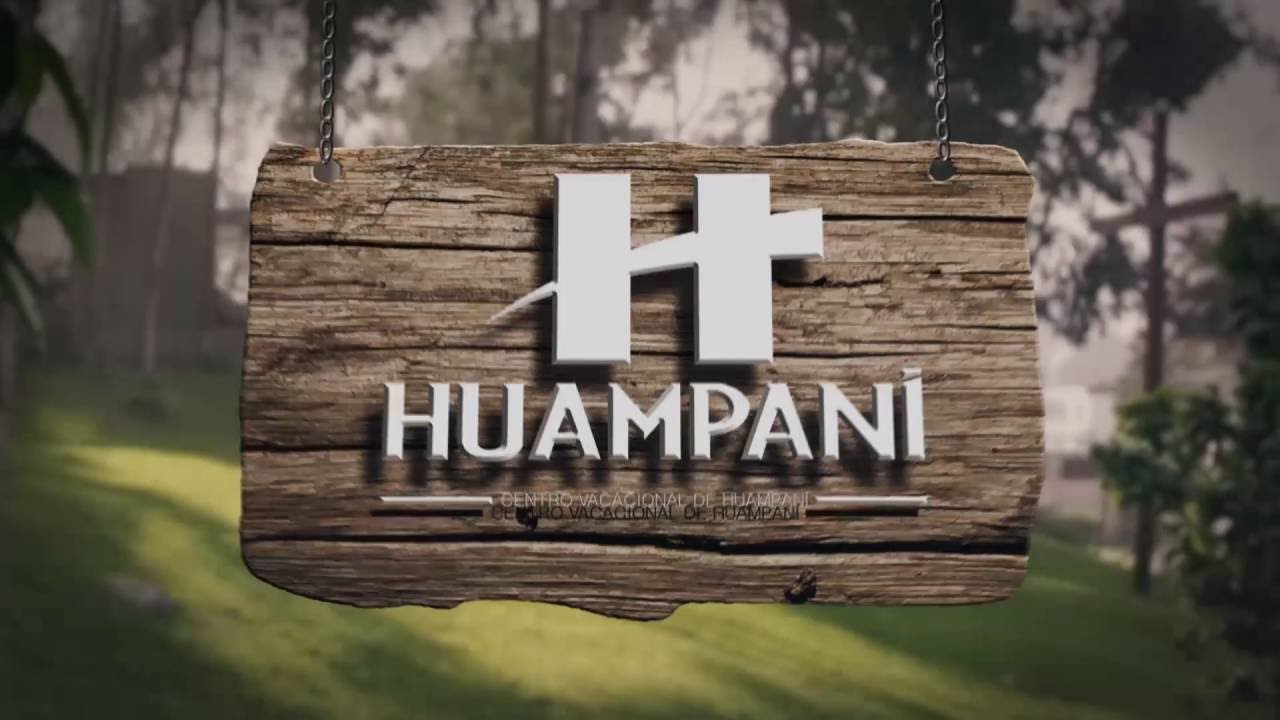 CODIFICACIÓN	:	OPP-MP-001VERSIÓN				:	1 - 2016ELABORADO       :	OFICINA DE PLANEAMIENTO Y PRESUPUESTO DEL CENTRO VACACIONAL HUAMPANÍREVISADO			:	OFICINA DE ASESORIA LEGALAPROBADO			:	JUAN FARIAS FEBRESCARGO				:	GERENTE GENERALUNIDAD				:	CENTRO VACACIONAL HUAMPANÍFECHA					:	SETIEMBRE DEL 2016	 HOJA DE CONTROL DE CAMBIOSINDICEINDICE	21.	OBJETIVO DEL DOCUMENTO	32.	ALCANCE	33.	ORGANOS QUE INTERVIENEN	33.1.	Órgano de Dirección	33.2.	Órganos de asesoramiento.	33.3.	Órganos de apoyo	33.4.	Órganos de Línea	34.	DEFINICIÓN DE TÉRMINOS.	45.	REPRESENTACIÓN GRAFICA DE LOS PROCESOS DEL NIVEL 0.	106.	INVENTARIO DE PROCESOS	117.	FICHA TÉCNICA DE LOS PROCESOS DE NIVEL 0	127.1.	PLANEAMIENTO Y PRESUPUESTO	127.2.	GESTION DE MARKETING	137.3.	COMERCIALIZACION	147.4.	GESTIÓN HOTELERA Y ESPARCIMIENTO	157.5.	GESTION DE CONVENCIONES	167.6.	ALIMENTOS Y BEBIDAS	177.7.	GESTIÓN DE RECURSOS HUMANOS	197.8.	ADMINISTRACIÓN LOGÍSTICA	217.9.	CONTABILIDAD	237.10.	TESORERÍA	247.11.	SERVICIOS GENERALES	257.12.	ADMINISTRACIÓN DE TICS	267.13.	CONTROL INSTITUCIONAL	278.	ANEXO 1: MATRIZ CLIENTE PRODUCTO	28MAPA DE PROCESOS DEL CENTRO VACACIONAL HUAMPANÍOBJETIVO DEL DOCUMENTOIdentificar los procesos de nivel 0 y sus características, comprendiendo las necesidades de la Entidad y de los destinatarios de los servicios que ofrece la misma; a fin de obtener un mecanismo que permita una gestión moderna, enfocada en procesos.ALCANCEInvolucra a todas los Órganos y Unidades Orgánicas del Centro Vacacional Huampaní.ORGANOS QUE INTERVIENENÓrgano de DirecciónGerencia GeneralÓrganos de asesoramiento.Oficina de Asesoría Legal.Oficina de planificación y presupuesto.Órganos de apoyoOficina de administración y finanzas.Órganos de LíneaSub Gerencia de ComercializaciónSub Gerencia de Alojamiento Convenciones y Esparcimiento.Sub Gerencia de Alimentos y BebidasDEFINICIÓN DE TÉRMINOS.(Fuente: Metodología para la Implementación de la Gestión por procesos – en el marco del DS 004-2013- PCM, Política Nacional de modernización de la gestión Pública-Secretaría de Gestión Pública de la PCM).Actividad: Tarea o conjunto de tareas necesarias para realizar un proceso. Alta Gerencia: Persona o grupo de personas que dirigen y controlan al más alto nivel el Centro Vacacional Huampaní. Bien o servicio: Es el resultado de un proceso. Véase la definición de “Producto”. Calidad: Cultura transformadora que impulsa a la Administración Pública a su mejora permanente, para satisfacer cabalmente las necesidades y expectativas de la ciudadanía, con justicia, equidad, objetividad y eficiencia en el uso de los recursos públicos. La calidad en la gestión pública, debe medirse en función de la capacidad para satisfacer oportuna y adecuadamente las necesidades y expectativas de los ciudadanos, de acuerdo a metas preestablecidas, alineadas con los fines y propósitos superiores de la administración pública, de acuerdo a resultados cuantificables que tengan en cuenta el interés y las necesidades de la sociedad. La concepción de la calidad, ha ido evolucionando e incorporando nuevos aspectos, hasta conformar una aproximación holística e integradora de la gestión, donde cobran especial importancia todas las partes interesadas en sus diferentes formas de relación, así como la sostenibilidad y la corresponsabilidad social.Caracterización de procesos: Se conoce como caracterización de un proceso a la descripción de las características que tiene el mismo, la cual se grafica en una ficha técnica de proceso o una ficha de proceso o una ficha de procedimiento. La ficha del proceso es un documento que presenta los elementos que lo conforman, con el objeto de facilitar su comprensión y mostrarlo con claridad. Ciclo PHVA: Es una metodología que permite realizar acciones de mantenimiento y acciones de mejoramiento mediante la repetición del ciclo: PLANEAR – HACER – VERIFICAR – ACTUAR. Cliente: es el destinatario de los bienes y servicios, el cliente puede ser un ciudadano, persona, grupo, entidad, empresa, entre otros que accede a un bien o servicio o ambos, ofrecido por un proveedor; con el fin de satisfacer una o más necesidades. La terminología que utilice cada entidad debe de adaptarse de acuerdo a la naturaleza del bien o servicio que proporciona. a) Cliente Externo: es el destinatario de los bienes y servicios, que puede ser un ciudadano, persona, grupo, entidad, empresa, entre otros externos al proceso, que recibe un bien y servicio o ambos. b) Cliente Interno: es el destinatario de los bienes y servicios, que puede ser una persona, grupo, entidad, empresa, entre otros al interior del proceso que recibe un bien y servicio. c) Clientes transformadores: es el destinatario de los bienes y servicios, que puede ser una persona, grupo, entidad, empresa, entre otros que tiene la capacidad de producir un cambio en el proceso del bien o servicio proveído.Dueño de Proceso: Persona que ocupa el cargo y tiene la responsabilidad del manejo del órgano, unidad orgánica o área, quién realiza la ejecución o desarrollo de un proceso y garantiza que el bien y servicio sea ofrecido en las mejores condiciones al ciudadano o destinatario del mismo. También se le conoce como dueño o propietario del proceso. Economía: Utilización racional de los recursos públicos ajustados estrictamente a los requerimientos. Eficacia: Consecución de los objetivos, metas y estándares orientados a la satisfacción de las necesidades y expectativas del ciudadano, grado en que se realizan las actividades planificadas y se alcanzan los resultados planificados. Eficiencia: Optimización de los resultados alcanzados por la administración pública con relación a los recursos disponibles e invertidos en su consecución, relación entre el resultado alcanzado y los recursos utilizados Empoderamiento (Empowerment): Otorgamiento de autoridad y responsabilidad a los trabajadores para la toma de decisiones y ejecución de acciones, con el objeto que las decisiones se adopten lo más cerca posible del lugar de los hechos, donde residen el conocimiento y el entendimiento relacionados con el trabajo. Gestión por procesos: Enfoque metodológico que sistematiza actividades y procedimientos, tareas y formas de trabajo contenidas en la “cadena de valor”, a fin de convertirlas en una secuencia, que asegure que los bienes y servicios generen impactos positivos para el ciudadano, en función de los recursos disponibles. Comprende la identificación, el análisis, la mejora o cambio radical e incluye el uso de herramientas, metodologías y su control. 	La gestión por procesos implica el desarrollo de las actuaciones siguientes: La identificación de los requerimientos, necesidades y expectativas de los diferentes destinatarios de las prestaciones y servicios públicos, así como de otros posibles grupos de interés. La identificación de todos los procesos necesarios para la prestación del servicio público y la adecuada gestión de la entidad: procesos misionales, de soporte a la gestión y estratégicos; lo que se denomina mapa de procesos. La definición del objetivo de cada uno de los procesos, así como de los beneficios que aporta a los grupos de interés a los que va dirigido. La definición secuencial detallada y precisa, de las diferentes actividades que componen el proceso o procedimiento concreto, para el cumplimiento de los diferentes requerimientos, y en su caso su diagrama. La definición de las obligaciones, así como de las autoridades y directivos encargados la definición de indicadores, que permitan la medición y control del desarrollo de la marcha adecuada del proceso. La definición y desarrollo de un sistema de gestión que permita el seguimiento, evaluación y mejora continua, de la calidad de los procesos, y la prestación del servicio. La implementación de sistemas de gestión normalizados o estandarizados. Indicador: Dato o conjunto de datos que ayudan a medir y evaluar objetivamente la evolución de un proceso o de una actividad. Innovación: Cambios significativos para la mejora de bienes, servicios, procesos o de la efectividad organizacional y la creación de nuevo valor para las partes interesadas. Comprende la adopción de una idea, proceso, tecnología, producto o modelo de negocio que es o bien nuevo o se aplica en forma nueva. El resultado de la innovación es un cambio abrupto o disruptivo en resultados, productos o procesos. Macroproceso: Véase la definición de proceso de nivel 0. Mapa de Procesos: Representación gráfica de la secuencia e interacción de los diferentes procesos que tienen lugar en una entidad. Mejora Continua: Actividad recurrente para aumentar la capacidad para cumplir requisitos y aumentar la satisfacción de los ciudadanos o destinatarios de los bienes y servicios y de otras partes interesadas. 	Acciones destinadas a la mejora, son las siguientes: El análisis y la evaluación de la situación existente para identificar áreas para la mejora.El establecimiento de los objetivos para la mejora.La búsqueda de posibles soluciones para lograr los objetivos.La evaluación de dichas soluciones y su selección.La implementación de la solución seleccionada; La medición, verificación, análisis y evaluación de los resultados de la implementación para determinar que se han alcanzado los objetivos; La formalización de los cambios. Metas: Condiciones futuras o niveles de desempeño que se intenta alcanzar. Son puntos finales que guían la acción. Pueden ser tanto de corto como de largo plazo. Las metas cuantitativas, frecuentemente mencionadas como “objetivos”, incluyen un valor numérico o un rango.Misión: Función global de una entidad. La misión responde a la pregunta: ¿Qué está intentando alcanzar la entidad? La misión puede definir quiénes son los destinatarios de los bienes y servicios a ser atendidos, las competencias esenciales o la tecnología utilizada. declaración que describe el propósito o razón de ser de una entidad.Objetivos Estratégicos: Respuestas o aspiraciones de una entidad para abordar los principales cambios, mejoras, o desafíos de la competitividad o sociales y del cumplimiento de su misión, generalmente se enfocan tanto en aspectos internos como externos y se relacionan con las principales oportunidades (desafíos estratégicos). Establecen las orientaciones a largo plazo de una entidad y guían la asignación y la redistribución de recursos. Política de la Calidad: Intenciones globales y orientación de una entidad relativas a la calidad tal como se expresan formalmente por la alta Oficina. Proceso: Conjunto de actividades mutuamente interrelacionadas o que interactúan, las cuales transforman elementos de entrada en resultados. Conjunto de actividades relacionadas entre sí, que tienen el propósito de producir un resultado o producto para un destinatario de bienes y servicios (internos o externos). Generalmente los procesos involucran combinaciones de gente, máquinas, herramientas, técnicas, materiales y mejoras en una serie definida de pasos y acciones. Los procesos raramente operan en forma aislada y deben ser considerados en relación con otros procesos que pueden influir en ellos. Proceso de Nivel 0: Usualmente se utiliza el término Macroproceso para denominar grupos de procesos. Proceso de Nivel 1: Primer nivel de desagregación de un Proceso de Nivel 0. Proceso de Nivel 2: Segundo nivel de desagregación de un Proceso de Nivel 0. Proceso de Nivel 3: Tercer nivel de desagregación de un Proceso de Nivel 0. Proceso de Nivel N: Último nivel de desagregación de un Proceso de Nivel 0. Se describe a través de procedimientos que lo conforman. Procedimiento: Es la descripción de forma específica y detallada del último nivel desagregado del proceso, de cómo se lleva a cabo. Son las instrucciones, pautas, pasos que describen la forma de ejecutar un proceso de Nivel N. Producto: Bien y servicio, resultado de un proceso. Para efectos de la gestión por procesos se considera que existen cuatro (4) categorías genéricas de productos: servicios, software, hardware y materiales procesados. Puede ser un bien o un servicio. Propósito: Razón fundamental por la cual una entidad existe. El rol primario del propósito es inspirar a una entidad y guiarla a establecer sus valores. El propósito es generalmente amplio y permanente. Proveedor: Entidad o persona que proporciona un bien y servicio. Un proveedor puede ser interno o externo a la entidad. En una situación contractual el proveedor puede denominarse “contratista”. REPRESENTACIÓN GRAFICA DE LOS PROCESOS DEL NIVEL 0.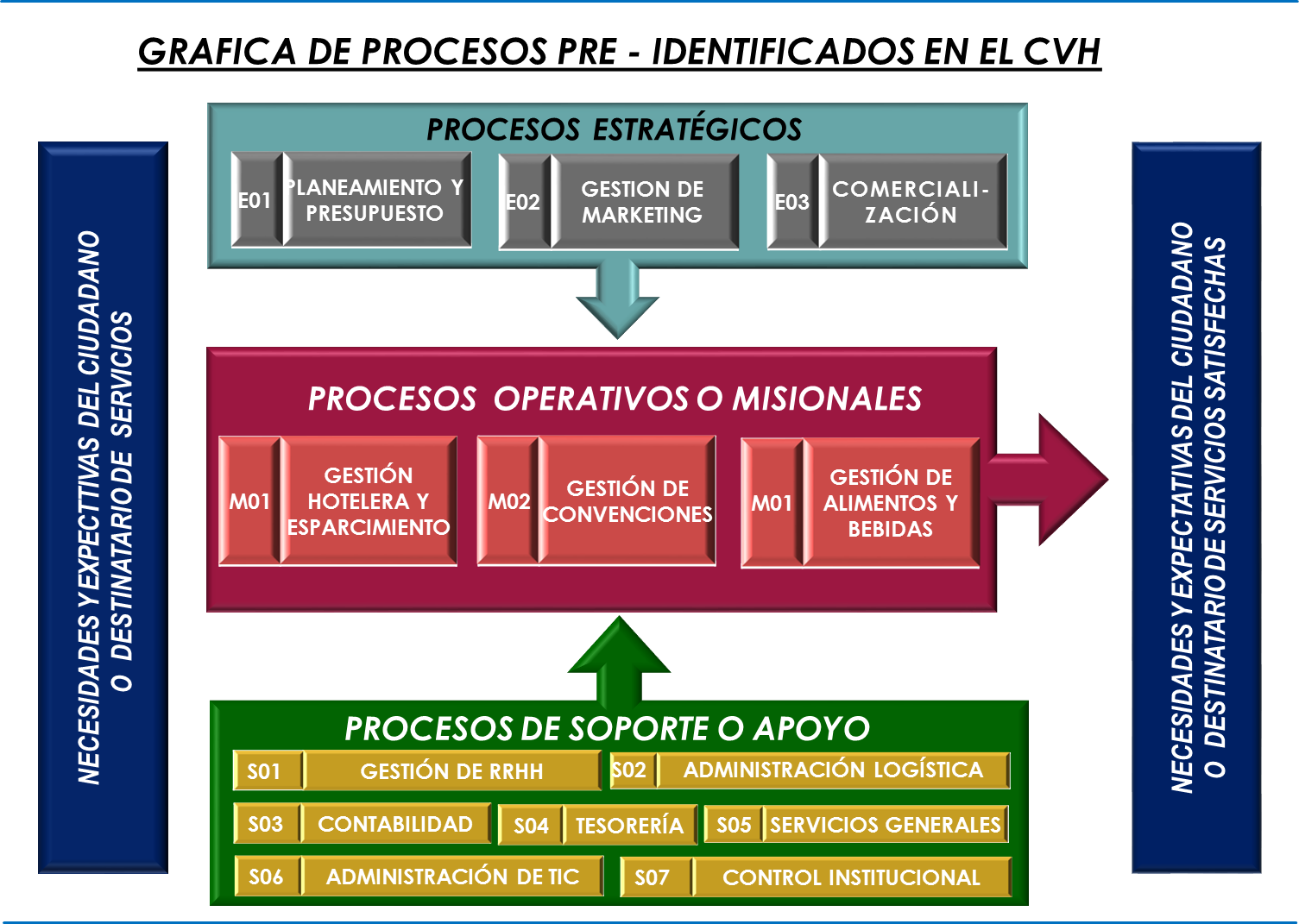 INVENTARIO DE PROCESOSFICHA TÉCNICA DE LOS PROCESOS DE NIVEL 0PLANEAMIENTO Y PRESUPUESTOGESTION DE MARKETINGCOMERCIALIZACIONGESTIÓN HOTELERA Y ESPARCIMIENTOGESTION DE CONVENCIONES ALIMENTOS Y BEBIDAS	GESTIÓN DE RECURSOS HUMANOS  GESTION LOGÍSTICA CONTABILIDADTESORERÍASERVICIOS GENERALESADMINISTRACIÓN DE TICSCONTROL INSTITUCIONALANEXO 1: MATRIZ CLIENTE PRODUCTON° de ÍtemTexto modificadoVersiónFechaResponsableINVENTARIO DE PROCESOS ESTRATÉGICOS INVENTARIO DE PROCESOS ESTRATÉGICOS INVENTARIO DE PROCESOS ESTRATÉGICOS INVENTARIO DE PROCESOS ESTRATÉGICOS N° CódigoProcesos nivel 0N° CódigoProcesos nivel 1E01 PLANEAMIENTO Y PRESUPUESTO E01.1PlaneamientoE01 PLANEAMIENTO Y PRESUPUESTO E01.2PresupuestoE01 PLANEAMIENTO Y PRESUPUESTO E01.3Evaluación y Seguimiento InstitucionalE02GESTION DE MARKETINGE02.1Publicidad DirectaE02GESTION DE MARKETINGE02.2MerchandisingE03COMERCIALIZACIONE03.1Generación de ConveniosE03COMERCIALIZACIONE03.2Gestión de VentasINVENTARIO DE PROCESOS MISIONALESINVENTARIO DE PROCESOS MISIONALESINVENTARIO DE PROCESOS MISIONALESINVENTARIO DE PROCESOS MISIONALESM04GESTION HOTELERA Y ESPARCIMIENTOM01.1Gestión de Hotelería.M04GESTION HOTELERA Y ESPARCIMIENTOM01.2Administración de Esparcimiento.M05GESTION DE CONVENCIONES M02.1Planeamiento y Programación del Evento.M05GESTION DE CONVENCIONES M02.2Implementación de Recursos del EventoM06GESTION DE ALIMENTOS Y BEBIDASM03.1Administración de A y B.M06GESTION DE ALIMENTOS Y BEBIDASM03.2Operación de A y B.INVENTARIO DE PROCESOS DE SOPORTEINVENTARIO DE PROCESOS DE SOPORTEINVENTARIO DE PROCESOS DE SOPORTEINVENTARIO DE PROCESOS DE SOPORTES01GESTION DE RRHHS01.1Planeamiento S01GESTION DE RRHHS01.2Gestión del empleoS01GESTION DE RRHHS01.3Gestión de las Compensaciones S01GESTION DE RRHHS01.4Gestión del Desarrollo y CapacitaciónS01GESTION DE RRHHS01.5Gestión de Relaciones Humanas y SocialesS02GESTION LOGISTICAS02.1Planeamiento y programaciónS02GESTION LOGISTICAS02.2Administración de las Contrataciones y Adquisiciones S02GESTION LOGISTICAS02.3Ejecución ContractualS02GESTION LOGISTICAS02.4Administración de BienesS02GESTION LOGISTICAS02.5Bienes Estatales S03CONTABILIDADS03.1Aprobación del PagoS03CONTABILIDADS03.2Contabilización de ingreso y egresoS03CONTABILIDADS03.3Declaración de Impuestos	S03CONTABILIDADS03.4Formulación de Estados FinancierosS04TESORERIAS04.1Administración de ingresos y EgresosS04TESORERIAS04.2Administración de Caja ChicaS05SERVICIOS GENERALESS05.1AdministraciónS05SERVICIOS GENERALESS05.2BiosaneamientoS05SERVICIOS GENERALESS05.3OperacionesS05SERVICIOS GENERALESS05.4TalleresS06ADMINISTRACION DE TICsS06.1Planificación de las TICsS06ADMINISTRACION DE TICsS06.2Soporte y Apoyo Técnico S07CONTROL INSTITUCIONALS07.1Servicio Control SimultaneoS07CONTROL INSTITUCIONALS07.2Servicio de auditoria de cumplimiento S07.3Servicios Relacionados.S07.4Gestión AdministrativaFICHA TÉCNICA DEL PROCESO NIVEL 0FICHA TÉCNICA DEL PROCESO NIVEL 0FICHA TÉCNICA DEL PROCESO NIVEL 0FICHA TÉCNICA DEL PROCESO NIVEL 0FICHA TÉCNICA DEL PROCESO NIVEL 0FICHA TÉCNICA DEL PROCESO NIVEL 0FICHA TÉCNICA DEL PROCESO NIVEL 0FICHA TÉCNICA DEL PROCESO NIVEL 0FICHA TÉCNICA DEL PROCESO NIVEL 0FICHA TÉCNICA DEL PROCESO NIVEL 0FICHA TÉCNICA DEL PROCESO NIVEL 01) NombrePlaneamiento y PresupuestoPlaneamiento y PresupuestoPlaneamiento y PresupuestoPlaneamiento y PresupuestoPlaneamiento y PresupuestoPlaneamiento y Presupuesto4) Responsable4) ResponsableJefe de la Oficina de Planificación y Presupuesto	Jefe de la Oficina de Planificación y Presupuesto	2) Objetivo Formular, supervisar y evaluar el cumplimiento de los objetivos institucionales  así como la gestión presupuestaria de manera óptima del Centro Vacacional Huampani.Formular, supervisar y evaluar el cumplimiento de los objetivos institucionales  así como la gestión presupuestaria de manera óptima del Centro Vacacional Huampani.Formular, supervisar y evaluar el cumplimiento de los objetivos institucionales  así como la gestión presupuestaria de manera óptima del Centro Vacacional Huampani.Formular, supervisar y evaluar el cumplimiento de los objetivos institucionales  así como la gestión presupuestaria de manera óptima del Centro Vacacional Huampani.Formular, supervisar y evaluar el cumplimiento de los objetivos institucionales  así como la gestión presupuestaria de manera óptima del Centro Vacacional Huampani.Formular, supervisar y evaluar el cumplimiento de los objetivos institucionales  así como la gestión presupuestaria de manera óptima del Centro Vacacional Huampani.5) Requisitos 5) Requisitos Decreto Legislativo  N° 1088Decreto Legislativo N° 756Decreto Supremo N° 018-91, incorpora el CVH a estructura del Ministerio de Educación.DS N° 36-95 Estatuto del CVH.ROF del CVHLey N° 27658, Modernización de la Gestión de Estado.Ley N° 28411, Ley Gral. Sistema Nac Ppto Público.Decreto Legislativo  N° 1088Decreto Legislativo N° 756Decreto Supremo N° 018-91, incorpora el CVH a estructura del Ministerio de Educación.DS N° 36-95 Estatuto del CVH.ROF del CVHLey N° 27658, Modernización de la Gestión de Estado.Ley N° 28411, Ley Gral. Sistema Nac Ppto Público.3) Alcance Oficina de Planificación y Presupuesto y Gerencia GeneralOficina de Planificación y Presupuesto y Gerencia GeneralOficina de Planificación y Presupuesto y Gerencia GeneralOficina de Planificación y Presupuesto y Gerencia GeneralOficina de Planificación y Presupuesto y Gerencia GeneralOficina de Planificación y Presupuesto y Gerencia General6) Clasificación6) ClasificaciónEstratégicoEstratégicoDESCRIPCIÓN DEL PROCESODESCRIPCIÓN DEL PROCESODESCRIPCIÓN DEL PROCESODESCRIPCIÓN DEL PROCESODESCRIPCIÓN DEL PROCESODESCRIPCIÓN DEL PROCESODESCRIPCIÓN DEL PROCESODESCRIPCIÓN DEL PROCESODESCRIPCIÓN DEL PROCESODESCRIPCIÓN DEL PROCESODESCRIPCIÓN DEL PROCESO7) Proveedores 7) Proveedores 8) Entradas 8) Entradas 8) Entradas 9) Procesos nivel 1 10) Salidas 10) Salidas 10) Salidas 10) Salidas 11) Ciudadano o destinatario de los bienes y servicios MINEDUCEPLANMEF, DGPP, DGIPÓrganos y Unidades OrgánicasPCMINACALMINEDUCEPLANMEF, DGPP, DGIPÓrganos y Unidades OrgánicasPCMINACALPESEMDirectivas del MEFDirectivas del CEPLANPEI, POI, PIADirectivas de Gestión de la calidadPESEMDirectivas del MEFDirectivas del CEPLANPEI, POI, PIADirectivas de Gestión de la calidadPESEMDirectivas del MEFDirectivas del CEPLANPEI, POI, PIADirectivas de Gestión de la calidadPlaneamientoPresupuestoEvaluación y Seguimiento InstitucionalPEI, POIDirectivas InternasPresupuesto Anual Informes de Ejecución y evaluación Presupuestal, Conciliación del Marco Legal Presupuestal, Evaluación del POIInformes de mejora de la calidadPEI, POIDirectivas InternasPresupuesto Anual Informes de Ejecución y evaluación Presupuestal, Conciliación del Marco Legal Presupuestal, Evaluación del POIInformes de mejora de la calidadPEI, POIDirectivas InternasPresupuesto Anual Informes de Ejecución y evaluación Presupuestal, Conciliación del Marco Legal Presupuestal, Evaluación del POIInformes de mejora de la calidadPEI, POIDirectivas InternasPresupuesto Anual Informes de Ejecución y evaluación Presupuestal, Conciliación del Marco Legal Presupuestal, Evaluación del POIInformes de mejora de la calidadCEPLANMEF Unidades OrgánicasGerente GeneralCongreso de la RepublicaCGRMINEDUSGP PCMIDENTIFICACIÓN DE RECURSOS CRÍTICOS PARA LA EJECUCIÓN Y CONTROL DEL PROCESOIDENTIFICACIÓN DE RECURSOS CRÍTICOS PARA LA EJECUCIÓN Y CONTROL DEL PROCESOIDENTIFICACIÓN DE RECURSOS CRÍTICOS PARA LA EJECUCIÓN Y CONTROL DEL PROCESOIDENTIFICACIÓN DE RECURSOS CRÍTICOS PARA LA EJECUCIÓN Y CONTROL DEL PROCESOIDENTIFICACIÓN DE RECURSOS CRÍTICOS PARA LA EJECUCIÓN Y CONTROL DEL PROCESOIDENTIFICACIÓN DE RECURSOS CRÍTICOS PARA LA EJECUCIÓN Y CONTROL DEL PROCESOIDENTIFICACIÓN DE RECURSOS CRÍTICOS PARA LA EJECUCIÓN Y CONTROL DEL PROCESOIDENTIFICACIÓN DE RECURSOS CRÍTICOS PARA LA EJECUCIÓN Y CONTROL DEL PROCESOIDENTIFICACIÓN DE RECURSOS CRÍTICOS PARA LA EJECUCIÓN Y CONTROL DEL PROCESOIDENTIFICACIÓN DE RECURSOS CRÍTICOS PARA LA EJECUCIÓN Y CONTROL DEL PROCESOIDENTIFICACIÓN DE RECURSOS CRÍTICOS PARA LA EJECUCIÓN Y CONTROL DEL PROCESO12) Controles o inspecciones 12) Controles o inspecciones 12) Controles o inspecciones 13) Recursos 13) Recursos 13) Recursos 13) Recursos 13) Recursos 14) Documentos y formatos 14) Documentos y formatos 14) Documentos y formatos Control internoMonitoreo Visitas e inspeccionesEntrevistasListas de controlEvaluaciónControl internoMonitoreo Visitas e inspeccionesEntrevistasListas de controlEvaluaciónControl internoMonitoreo Visitas e inspeccionesEntrevistasListas de controlEvaluaciónInfraestructura adecuadaPersonal capacitadoEquipamiento y Mobiliario en óptimas condicionesInfraestructura adecuadaPersonal capacitadoEquipamiento y Mobiliario en óptimas condicionesInfraestructura adecuadaPersonal capacitadoEquipamiento y Mobiliario en óptimas condicionesInfraestructura adecuadaPersonal capacitadoEquipamiento y Mobiliario en óptimas condicionesInfraestructura adecuadaPersonal capacitadoEquipamiento y Mobiliario en óptimas condicionesPlanes, directivas manuales y guíasReportes de Planes, Presupuesto y Estadísticos.Reportes de Ejecución presupuestal Informes de evaluaciónFormatos diversos.Planes, directivas manuales y guíasReportes de Planes, Presupuesto y Estadísticos.Reportes de Ejecución presupuestal Informes de evaluaciónFormatos diversos.Planes, directivas manuales y guíasReportes de Planes, Presupuesto y Estadísticos.Reportes de Ejecución presupuestal Informes de evaluaciónFormatos diversos.EVIDENCIAS E INDICADORES DEL PROCESEVIDENCIAS E INDICADORES DEL PROCESEVIDENCIAS E INDICADORES DEL PROCESEVIDENCIAS E INDICADORES DEL PROCESEVIDENCIAS E INDICADORES DEL PROCESEVIDENCIAS E INDICADORES DEL PROCESEVIDENCIAS E INDICADORES DEL PROCESEVIDENCIAS E INDICADORES DEL PROCESEVIDENCIAS E INDICADORES DEL PROCESEVIDENCIAS E INDICADORES DEL PROCESEVIDENCIAS E INDICADORES DEL PROCES15) Registros 15) Registros 15) Registros 15) Registros 16) Indicadores 16) Indicadores 16) Indicadores 16) Indicadores 16) Indicadores 16) Indicadores 16) Indicadores Registro de Planes, directivas Registro de Certificaciones presupuestariasRegistro de estándares de CalidadRegistro de ProyectosRegistro de Planes, directivas Registro de Certificaciones presupuestariasRegistro de estándares de CalidadRegistro de ProyectosRegistro de Planes, directivas Registro de Certificaciones presupuestariasRegistro de estándares de CalidadRegistro de ProyectosRegistro de Planes, directivas Registro de Certificaciones presupuestariasRegistro de estándares de CalidadRegistro de ProyectosPorcentaje de presupuesto ejecutado.Porcentaje de cumplimiento de objetivos institucionales.Porcentaje de Proyectos viables.Porcentaje de presupuesto ejecutado.Porcentaje de cumplimiento de objetivos institucionales.Porcentaje de Proyectos viables.Porcentaje de presupuesto ejecutado.Porcentaje de cumplimiento de objetivos institucionales.Porcentaje de Proyectos viables.Porcentaje de presupuesto ejecutado.Porcentaje de cumplimiento de objetivos institucionales.Porcentaje de Proyectos viables.Porcentaje de presupuesto ejecutado.Porcentaje de cumplimiento de objetivos institucionales.Porcentaje de Proyectos viables.Porcentaje de presupuesto ejecutado.Porcentaje de cumplimiento de objetivos institucionales.Porcentaje de Proyectos viables.Porcentaje de presupuesto ejecutado.Porcentaje de cumplimiento de objetivos institucionales.Porcentaje de Proyectos viables.FICHA TÉCNICA DEL PROCESO NIVEL 0FICHA TÉCNICA DEL PROCESO NIVEL 0FICHA TÉCNICA DEL PROCESO NIVEL 0FICHA TÉCNICA DEL PROCESO NIVEL 0FICHA TÉCNICA DEL PROCESO NIVEL 0FICHA TÉCNICA DEL PROCESO NIVEL 0FICHA TÉCNICA DEL PROCESO NIVEL 0FICHA TÉCNICA DEL PROCESO NIVEL 0FICHA TÉCNICA DEL PROCESO NIVEL 0FICHA TÉCNICA DEL PROCESO NIVEL 01) NombreGestión de Marketing			Gestión de Marketing			Gestión de Marketing			Gestión de Marketing			Gestión de Marketing			4) Responsable4) ResponsableSub Gerente de ComercializaciónSub Gerente de Comercialización2) Objetivo Gestionar las estrategias de posicionamiento y fidelización de manera óptima. 				.Gestionar las estrategias de posicionamiento y fidelización de manera óptima. 				.Gestionar las estrategias de posicionamiento y fidelización de manera óptima. 				.Gestionar las estrategias de posicionamiento y fidelización de manera óptima. 				.Gestionar las estrategias de posicionamiento y fidelización de manera óptima. 				.5) Requisitos 5) Requisitos Ley N° 10844 del 27.03.47, creación del CVHDecreto Legislativo N° 756Decreto Supremo N° 018-91, incorpora el CVH a estructura del Ministerio de Educación.DS N° 36-95 Estatuto del CVH.ROF del CVHLey N° 27658, Modernización de la Gestión de Estado.Ley N° 28411, Ley Gral. Sistema Nac Ppto Público.Ley N° 10844 del 27.03.47, creación del CVHDecreto Legislativo N° 756Decreto Supremo N° 018-91, incorpora el CVH a estructura del Ministerio de Educación.DS N° 36-95 Estatuto del CVH.ROF del CVHLey N° 27658, Modernización de la Gestión de Estado.Ley N° 28411, Ley Gral. Sistema Nac Ppto Público.3) Alcance Sub Gerencia de Comercialización					Sub Gerencia de Comercialización					Sub Gerencia de Comercialización					Sub Gerencia de Comercialización					Sub Gerencia de Comercialización					6) Clasificación6) ClasificaciónEstratégicoEstratégicoDESCRIPCIÓN DEL PROCESODESCRIPCIÓN DEL PROCESODESCRIPCIÓN DEL PROCESODESCRIPCIÓN DEL PROCESODESCRIPCIÓN DEL PROCESODESCRIPCIÓN DEL PROCESODESCRIPCIÓN DEL PROCESODESCRIPCIÓN DEL PROCESODESCRIPCIÓN DEL PROCESODESCRIPCIÓN DEL PROCESO7) Proveedores 7) Proveedores 8) Entradas 8) Entradas 9) Procesos nivel 1 9) Procesos nivel 1 10) Salidas 10) Salidas 10) Salidas 11) Ciudadano o destinatario de los bienes y servicios Oficina de Planeamiento y Presupuesto.Oficina de Planeamiento y Presupuesto.Estudios de MercadoPlanes InstitucionalesEstudios de MercadoPlanes InstitucionalesPublicidad DirectaMerchandisingPublicidad DirectaMerchandisingPresentación  de los servicios en medios audiovisualesRedes sociales activasRevistasFolletos VolantesMarca posicionadaPresentación  de los servicios en medios audiovisualesRedes sociales activasRevistasFolletos VolantesMarca posicionadaPresentación  de los servicios en medios audiovisualesRedes sociales activasRevistasFolletos VolantesMarca posicionadaClientesPotenciales clientesUnidad de Comercialización.IDENTIFICACIÓN DE RECURSOS CRÍTICOS PARA LA EJECUCIÓN Y CONTROL DEL PROCESOIDENTIFICACIÓN DE RECURSOS CRÍTICOS PARA LA EJECUCIÓN Y CONTROL DEL PROCESOIDENTIFICACIÓN DE RECURSOS CRÍTICOS PARA LA EJECUCIÓN Y CONTROL DEL PROCESOIDENTIFICACIÓN DE RECURSOS CRÍTICOS PARA LA EJECUCIÓN Y CONTROL DEL PROCESOIDENTIFICACIÓN DE RECURSOS CRÍTICOS PARA LA EJECUCIÓN Y CONTROL DEL PROCESOIDENTIFICACIÓN DE RECURSOS CRÍTICOS PARA LA EJECUCIÓN Y CONTROL DEL PROCESOIDENTIFICACIÓN DE RECURSOS CRÍTICOS PARA LA EJECUCIÓN Y CONTROL DEL PROCESOIDENTIFICACIÓN DE RECURSOS CRÍTICOS PARA LA EJECUCIÓN Y CONTROL DEL PROCESOIDENTIFICACIÓN DE RECURSOS CRÍTICOS PARA LA EJECUCIÓN Y CONTROL DEL PROCESOIDENTIFICACIÓN DE RECURSOS CRÍTICOS PARA LA EJECUCIÓN Y CONTROL DEL PROCESO12) Controles o inspecciones 12) Controles o inspecciones 12) Controles o inspecciones 13) Recursos 13) Recursos 13) Recursos 13) Recursos 14) Documentos y formatos 14) Documentos y formatos 14) Documentos y formatos Control internoInspeccionesEncuestas Listas de controlReportes de visitas de redes socialesControl internoInspeccionesEncuestas Listas de controlReportes de visitas de redes socialesControl internoInspeccionesEncuestas Listas de controlReportes de visitas de redes socialesInfraestructura InstitucionalMedios de Comunicación.Centros de capacitaciónInfraestructura InstitucionalMedios de Comunicación.Centros de capacitaciónInfraestructura InstitucionalMedios de Comunicación.Centros de capacitaciónInfraestructura InstitucionalMedios de Comunicación.Centros de capacitaciónDirectivas.Planes de Marketing.Informes de Mercadeo.Directivas.Planes de Marketing.Informes de Mercadeo.Directivas.Planes de Marketing.Informes de Mercadeo.EVIDENCIAS E INDICADORES DEL PROCESOEVIDENCIAS E INDICADORES DEL PROCESOEVIDENCIAS E INDICADORES DEL PROCESOEVIDENCIAS E INDICADORES DEL PROCESOEVIDENCIAS E INDICADORES DEL PROCESOEVIDENCIAS E INDICADORES DEL PROCESOEVIDENCIAS E INDICADORES DEL PROCESOEVIDENCIAS E INDICADORES DEL PROCESOEVIDENCIAS E INDICADORES DEL PROCESOEVIDENCIAS E INDICADORES DEL PROCESO15) Registros 15) Registros 15) Registros 15) Registros 15) Registros 16) Indicadores 16) Indicadores 16) Indicadores 16) Indicadores 16) Indicadores Memoria anualMemoria anualMemoria anualMemoria anualMemoria anualPorcentaje de Participación en el rubro de centros de esparcimiento.Porcentaje de clientes captados a través de las redes sociales.Porcentaje de Participación en el rubro de centros de esparcimiento.Porcentaje de clientes captados a través de las redes sociales.Porcentaje de Participación en el rubro de centros de esparcimiento.Porcentaje de clientes captados a través de las redes sociales.Porcentaje de Participación en el rubro de centros de esparcimiento.Porcentaje de clientes captados a través de las redes sociales.Porcentaje de Participación en el rubro de centros de esparcimiento.Porcentaje de clientes captados a través de las redes sociales.FICHA TÉCNICA DEL PROCESO NIVEL 0FICHA TÉCNICA DEL PROCESO NIVEL 0FICHA TÉCNICA DEL PROCESO NIVEL 0FICHA TÉCNICA DEL PROCESO NIVEL 0FICHA TÉCNICA DEL PROCESO NIVEL 0FICHA TÉCNICA DEL PROCESO NIVEL 0FICHA TÉCNICA DEL PROCESO NIVEL 0FICHA TÉCNICA DEL PROCESO NIVEL 01) NombreComercialización					Comercialización					Comercialización					Comercialización					4) ResponsableSub Gerente de ComercializaciónSub Gerente de Comercialización2) Objetivo Planificar, organizar, dirigir, coordinar, supervisar y ejecutar las acciones relacionadas a la  óptima comercialización de los servicios e instalaciones.Planificar, organizar, dirigir, coordinar, supervisar y ejecutar las acciones relacionadas a la  óptima comercialización de los servicios e instalaciones.Planificar, organizar, dirigir, coordinar, supervisar y ejecutar las acciones relacionadas a la  óptima comercialización de los servicios e instalaciones.Planificar, organizar, dirigir, coordinar, supervisar y ejecutar las acciones relacionadas a la  óptima comercialización de los servicios e instalaciones.5) Requisitos Ley N° 10844 del 27.03.47, creación del CVHDecreto Legislativo N° 756Decreto Supremo N° 018-91, incorpora el CVH a estructura del Ministerio de Educación.DS N° 36-95 Estatuto del CVH.ROF del CVHLey N° 27658, Modernización de la Gestión de Estado.Ley N° 28411, Ley Gral. Sistema Nac Ppto Público.Ley N° 10844 del 27.03.47, creación del CVHDecreto Legislativo N° 756Decreto Supremo N° 018-91, incorpora el CVH a estructura del Ministerio de Educación.DS N° 36-95 Estatuto del CVH.ROF del CVHLey N° 27658, Modernización de la Gestión de Estado.Ley N° 28411, Ley Gral. Sistema Nac Ppto Público.3) Alcance Unidad de Comercialización					Unidad de Comercialización					Unidad de Comercialización					Unidad de Comercialización					6) ClasificaciónEstratégicoEstratégicoDESCRIPCIÓN DEL PROCESODESCRIPCIÓN DEL PROCESODESCRIPCIÓN DEL PROCESODESCRIPCIÓN DEL PROCESODESCRIPCIÓN DEL PROCESODESCRIPCIÓN DEL PROCESODESCRIPCIÓN DEL PROCESODESCRIPCIÓN DEL PROCESO7) Proveedores 7) Proveedores 8) Entradas 8) Entradas 9) Procesos nivel 1 10) Salidas 10) Salidas 11) Ciudadano o destinatario de los bienes y servicios Clientes.Potenciales Clientes.Gerente de OperacionesClientes.Potenciales Clientes.Gerente de OperacionesRequerimiento de Cotización.Solicitud de visitas.Requerimiento de elaboración de paquetesRequerimiento de ventaSolicitud de ConvenioRequerimiento de Cotización.Solicitud de visitas.Requerimiento de elaboración de paquetesRequerimiento de ventaSolicitud de ConvenioGeneración de ConveniosGestión de VentasPresupuestosContrato firmadoOrden de servicio Convenio FirmadoPresupuestosContrato firmadoOrden de servicio Convenio FirmadoClientesPotenciales clientesUnidad de Recepción, Convenciones, AyBUnidades orgánicas.IDENTIFICACIÓN DE RECURSOS CRÍTICOS PARA LA EJECUCIÓN Y CONTROL DEL PROCESOIDENTIFICACIÓN DE RECURSOS CRÍTICOS PARA LA EJECUCIÓN Y CONTROL DEL PROCESOIDENTIFICACIÓN DE RECURSOS CRÍTICOS PARA LA EJECUCIÓN Y CONTROL DEL PROCESOIDENTIFICACIÓN DE RECURSOS CRÍTICOS PARA LA EJECUCIÓN Y CONTROL DEL PROCESOIDENTIFICACIÓN DE RECURSOS CRÍTICOS PARA LA EJECUCIÓN Y CONTROL DEL PROCESOIDENTIFICACIÓN DE RECURSOS CRÍTICOS PARA LA EJECUCIÓN Y CONTROL DEL PROCESOIDENTIFICACIÓN DE RECURSOS CRÍTICOS PARA LA EJECUCIÓN Y CONTROL DEL PROCESOIDENTIFICACIÓN DE RECURSOS CRÍTICOS PARA LA EJECUCIÓN Y CONTROL DEL PROCESO12) Controles o inspecciones 12) Controles o inspecciones 12) Controles o inspecciones 13) Recursos 13) Recursos 13) Recursos 14) Documentos y formatos 14) Documentos y formatos Control internoInspeccionesEncuestas Listas de controlControl internoInspeccionesEncuestas Listas de controlControl internoInspeccionesEncuestas Listas de controlInfraestructura adecuadaPersonal capacitadoMobiliario en óptimas condicionesInfraestructura adecuadaPersonal capacitadoMobiliario en óptimas condicionesInfraestructura adecuadaPersonal capacitadoMobiliario en óptimas condicionesDirectivas.Convenios.Reportes Estadísticos.Reportes de Ejecución de eventosInformes de evaluación.Directivas.Convenios.Reportes Estadísticos.Reportes de Ejecución de eventosInformes de evaluación.EVIDENCIAS E INDICADORES DEL PROCESOEVIDENCIAS E INDICADORES DEL PROCESOEVIDENCIAS E INDICADORES DEL PROCESOEVIDENCIAS E INDICADORES DEL PROCESOEVIDENCIAS E INDICADORES DEL PROCESOEVIDENCIAS E INDICADORES DEL PROCESOEVIDENCIAS E INDICADORES DEL PROCESOEVIDENCIAS E INDICADORES DEL PROCESO15) Registros 15) Registros 15) Registros 15) Registros 16) Indicadores 16) Indicadores 16) Indicadores 16) Indicadores Registro de ventasMemoria anualCartera de ClientesHoja BEORegistro de ventasMemoria anualCartera de ClientesHoja BEORegistro de ventasMemoria anualCartera de ClientesHoja BEORegistro de ventasMemoria anualCartera de ClientesHoja BEOPorcentaje de ventas Porcentaje de nuevos clientesNúmero de convenios realizados Nivel de actividad publicitariaPorcentaje de ventas Porcentaje de nuevos clientesNúmero de convenios realizados Nivel de actividad publicitariaPorcentaje de ventas Porcentaje de nuevos clientesNúmero de convenios realizados Nivel de actividad publicitariaPorcentaje de ventas Porcentaje de nuevos clientesNúmero de convenios realizados Nivel de actividad publicitariaFICHA TÉCNICA DEL PROCESO NIVEL 0FICHA TÉCNICA DEL PROCESO NIVEL 0FICHA TÉCNICA DEL PROCESO NIVEL 0FICHA TÉCNICA DEL PROCESO NIVEL 0FICHA TÉCNICA DEL PROCESO NIVEL 0FICHA TÉCNICA DEL PROCESO NIVEL 0FICHA TÉCNICA DEL PROCESO NIVEL 0FICHA TÉCNICA DEL PROCESO NIVEL 0FICHA TÉCNICA DEL PROCESO NIVEL 0FICHA TÉCNICA DEL PROCESO NIVEL 01) Nombre Gestión Hotelera y EsparcimientoGestión Hotelera y EsparcimientoGestión Hotelera y EsparcimientoGestión Hotelera y EsparcimientoGestión Hotelera y Esparcimiento4) Responsable 4) Responsable Sub Gerente Alojamiento, Convenciones y EsparcimientoSub Gerente Alojamiento, Convenciones y Esparcimiento2) ObjetivoBrindar atención hotelera y de esparcimiento de calidad a los clientes que visiten la entidad.			Brindar atención hotelera y de esparcimiento de calidad a los clientes que visiten la entidad.			Brindar atención hotelera y de esparcimiento de calidad a los clientes que visiten la entidad.			Brindar atención hotelera y de esparcimiento de calidad a los clientes que visiten la entidad.			Brindar atención hotelera y de esparcimiento de calidad a los clientes que visiten la entidad.			5) Requisitos 5) Requisitos Ley N° 10844 del 27.03.47, creación del CVHDL N° 756DS N° 018-91, incorpora CVH a Ministerio de Educaci6n.DS N° 36-95 Estatuto del CVH.ROF del CVHLey N° 27658, Modernización de Gestión del Estado.Ley N° 28411, Ley de  Presupuesto Público.Ley N° 10844 del 27.03.47, creación del CVHDL N° 756DS N° 018-91, incorpora CVH a Ministerio de Educaci6n.DS N° 36-95 Estatuto del CVH.ROF del CVHLey N° 27658, Modernización de Gestión del Estado.Ley N° 28411, Ley de  Presupuesto Público.3) Alcance Sub Gerencia de Alojamiento Convenciones y Esparcimiento, Sub Gerencia de Comercialización, Sub Gerencia de Alimentos y Bebidas, Servicios Generales.Sub Gerencia de Alojamiento Convenciones y Esparcimiento, Sub Gerencia de Comercialización, Sub Gerencia de Alimentos y Bebidas, Servicios Generales.Sub Gerencia de Alojamiento Convenciones y Esparcimiento, Sub Gerencia de Comercialización, Sub Gerencia de Alimentos y Bebidas, Servicios Generales.Sub Gerencia de Alojamiento Convenciones y Esparcimiento, Sub Gerencia de Comercialización, Sub Gerencia de Alimentos y Bebidas, Servicios Generales.Sub Gerencia de Alojamiento Convenciones y Esparcimiento, Sub Gerencia de Comercialización, Sub Gerencia de Alimentos y Bebidas, Servicios Generales.6) Clasificación 6) Clasificación MisionalMisionalDESCRIPCIÓN DEL PROCESODESCRIPCIÓN DEL PROCESODESCRIPCIÓN DEL PROCESODESCRIPCIÓN DEL PROCESODESCRIPCIÓN DEL PROCESODESCRIPCIÓN DEL PROCESODESCRIPCIÓN DEL PROCESODESCRIPCIÓN DEL PROCESODESCRIPCIÓN DEL PROCESODESCRIPCIÓN DEL PROCESO7) Proveedores 7) Proveedores 8) Entradas 8) Entradas 8) Entradas 9) Procesos nivel 1 9) Procesos nivel 1 10) Salidas 10) Salidas 11) Ciudadano o destinatario de los bienes y servicios Área de Ventas,Unidad de logística Unidad de servicios generalesAlimentos y bebidas.Proveedores de esparcimientoÁrea de Ventas,Unidad de logística Unidad de servicios generalesAlimentos y bebidas.Proveedores de esparcimientoReservaciones, ClientesRequerimiento del área de Recepción.Orden de ServicioContratoReservaciones, ClientesRequerimiento del área de Recepción.Orden de ServicioContratoReservaciones, ClientesRequerimiento del área de Recepción.Orden de ServicioContratoGestión de Hotelería Administración de esparcimientoGestión de Hotelería Administración de esparcimientoComprobante de pagoCliente satisfechoComprobante de pagoCliente satisfechoClientes.Unidad de contabilidad.IDENTIFICACIÓN DE RECURSOS CRÍTICOS PARA LA EJECUCIÓN Y CONTROL DEL PROCESOIDENTIFICACIÓN DE RECURSOS CRÍTICOS PARA LA EJECUCIÓN Y CONTROL DEL PROCESOIDENTIFICACIÓN DE RECURSOS CRÍTICOS PARA LA EJECUCIÓN Y CONTROL DEL PROCESOIDENTIFICACIÓN DE RECURSOS CRÍTICOS PARA LA EJECUCIÓN Y CONTROL DEL PROCESOIDENTIFICACIÓN DE RECURSOS CRÍTICOS PARA LA EJECUCIÓN Y CONTROL DEL PROCESOIDENTIFICACIÓN DE RECURSOS CRÍTICOS PARA LA EJECUCIÓN Y CONTROL DEL PROCESOIDENTIFICACIÓN DE RECURSOS CRÍTICOS PARA LA EJECUCIÓN Y CONTROL DEL PROCESOIDENTIFICACIÓN DE RECURSOS CRÍTICOS PARA LA EJECUCIÓN Y CONTROL DEL PROCESOIDENTIFICACIÓN DE RECURSOS CRÍTICOS PARA LA EJECUCIÓN Y CONTROL DEL PROCESOIDENTIFICACIÓN DE RECURSOS CRÍTICOS PARA LA EJECUCIÓN Y CONTROL DEL PROCESO12) Controles o inspecciones 12) Controles o inspecciones 12) Controles o inspecciones 13) Recursos 13) Recursos 13) Recursos 13) Recursos 13) Recursos 14) Documentos y formatos 14) Documentos y formatos Control internoListas de controlEvaluaciones del desarrollo de capacidades de alojamiento y convencionesControl internoListas de controlEvaluaciones del desarrollo de capacidades de alojamiento y convencionesControl internoListas de controlEvaluaciones del desarrollo de capacidades de alojamiento y convencionesInfraestructura adecuada.Sistemas de control Insumos adecuados Materiales operativosRecursos Humano capacitados.Centros de capacitación.Infraestructura adecuada.Sistemas de control Insumos adecuados Materiales operativosRecursos Humano capacitados.Centros de capacitación.Infraestructura adecuada.Sistemas de control Insumos adecuados Materiales operativosRecursos Humano capacitados.Centros de capacitación.Infraestructura adecuada.Sistemas de control Insumos adecuados Materiales operativosRecursos Humano capacitados.Centros de capacitación.Infraestructura adecuada.Sistemas de control Insumos adecuados Materiales operativosRecursos Humano capacitados.Centros de capacitación.Encuestas y EntrevistasListas de controlLegajos básicos de capacitaciónCheck List de limpiezaEncuestas y EntrevistasListas de controlLegajos básicos de capacitaciónCheck List de limpiezaEVIDENCIAS E INDICADORES DEL PROCESOEVIDENCIAS E INDICADORES DEL PROCESOEVIDENCIAS E INDICADORES DEL PROCESOEVIDENCIAS E INDICADORES DEL PROCESOEVIDENCIAS E INDICADORES DEL PROCESOEVIDENCIAS E INDICADORES DEL PROCESOEVIDENCIAS E INDICADORES DEL PROCESOEVIDENCIAS E INDICADORES DEL PROCESOEVIDENCIAS E INDICADORES DEL PROCESOEVIDENCIAS E INDICADORES DEL PROCESO15) Registros 15) Registros 15) Registros 15) Registros 16) Indicadores 16) Indicadores 16) Indicadores 16) Indicadores 16) Indicadores 16) Indicadores Registros de quejas y ReclamosRegistros de clientesSituaciones de eventosRegistros de quejas y ReclamosRegistros de clientesSituaciones de eventosRegistros de quejas y ReclamosRegistros de clientesSituaciones de eventosRegistros de quejas y ReclamosRegistros de clientesSituaciones de eventosPorcentaje de satisfacción del clienteNúmero de quejas y reclamos.Porcentaje de satisfacción del clienteNúmero de quejas y reclamos.Porcentaje de satisfacción del clienteNúmero de quejas y reclamos.Porcentaje de satisfacción del clienteNúmero de quejas y reclamos.Porcentaje de satisfacción del clienteNúmero de quejas y reclamos.Porcentaje de satisfacción del clienteNúmero de quejas y reclamos.FICHA TÉCNICA DEL PROCESO NIVEL 0FICHA TÉCNICA DEL PROCESO NIVEL 0FICHA TÉCNICA DEL PROCESO NIVEL 0FICHA TÉCNICA DEL PROCESO NIVEL 0FICHA TÉCNICA DEL PROCESO NIVEL 0FICHA TÉCNICA DEL PROCESO NIVEL 0FICHA TÉCNICA DEL PROCESO NIVEL 0FICHA TÉCNICA DEL PROCESO NIVEL 0FICHA TÉCNICA DEL PROCESO NIVEL 0FICHA TÉCNICA DEL PROCESO NIVEL 01) Nombre Gestión de Convenciones					Gestión de Convenciones					Gestión de Convenciones					Gestión de Convenciones					Gestión de Convenciones					4) Responsable 4) Responsable Sub Gerente de Alojamiento, Convenciones y EsparcimientoSub Gerente de Alojamiento, Convenciones y Esparcimiento2) Objetivo Otorgar las instalaciones adecuadas, de acuerdo al requerimiento del cliente, para las diferentes actividades de convenciones que se realicen en la entidad.					Otorgar las instalaciones adecuadas, de acuerdo al requerimiento del cliente, para las diferentes actividades de convenciones que se realicen en la entidad.					Otorgar las instalaciones adecuadas, de acuerdo al requerimiento del cliente, para las diferentes actividades de convenciones que se realicen en la entidad.					Otorgar las instalaciones adecuadas, de acuerdo al requerimiento del cliente, para las diferentes actividades de convenciones que se realicen en la entidad.					Otorgar las instalaciones adecuadas, de acuerdo al requerimiento del cliente, para las diferentes actividades de convenciones que se realicen en la entidad.					5) Requisitos 5) Requisitos Ley N° 10844 del 27.03.47, creación del CVHDL N° 756DS N° 018-91, incorpora CVH a Ministerio de Educaci6n.DS N° 36-95 Estatuto del CVH.ROF del CVHLey N° 27658, Modernización de Gestión del Estado.Ley N° 28411, Ley de  Presupuesto Público.Ley N° 10844 del 27.03.47, creación del CVHDL N° 756DS N° 018-91, incorpora CVH a Ministerio de Educaci6n.DS N° 36-95 Estatuto del CVH.ROF del CVHLey N° 27658, Modernización de Gestión del Estado.Ley N° 28411, Ley de  Presupuesto Público.3) Alcance Sub Gerencia de Alojamiento, Convenciones, Esparcimiento, Sub Gerencia de Comercialización.				Sub Gerencia de Alojamiento, Convenciones, Esparcimiento, Sub Gerencia de Comercialización.				Sub Gerencia de Alojamiento, Convenciones, Esparcimiento, Sub Gerencia de Comercialización.				Sub Gerencia de Alojamiento, Convenciones, Esparcimiento, Sub Gerencia de Comercialización.				Sub Gerencia de Alojamiento, Convenciones, Esparcimiento, Sub Gerencia de Comercialización.				6) Clasificación 6) Clasificación MisionalMisionalDESCRIPCIÓN DEL PROCESODESCRIPCIÓN DEL PROCESODESCRIPCIÓN DEL PROCESODESCRIPCIÓN DEL PROCESODESCRIPCIÓN DEL PROCESODESCRIPCIÓN DEL PROCESODESCRIPCIÓN DEL PROCESODESCRIPCIÓN DEL PROCESODESCRIPCIÓN DEL PROCESODESCRIPCIÓN DEL PROCESO7) Proveedores 7) Proveedores 8) Entradas 8) Entradas 9) Procesos nivel 1 9) Procesos nivel 1 9) Procesos nivel 1 10) Salidas 10) Salidas 11) Ciudadano o destinatario de los bienes y servicios ClienteSub Gerencia de Alojamiento, Convenciones y Esparcimiento.Área de VentasClienteSub Gerencia de Alojamiento, Convenciones y Esparcimiento.Área de VentasRequerimiento y orden de servicios.Orden de trabajoRequerimiento y orden de servicios.Orden de trabajoPlaneamiento y Programación del EventoImplementación de Recursos del EventoPlaneamiento y Programación del EventoImplementación de Recursos del EventoPlaneamiento y Programación del EventoImplementación de Recursos del EventoInstalaciones en óptimas condicionesCliente satisfechoInstalaciones en óptimas condicionesCliente satisfechoClientesÁrea de Convenciones.IDENTIFICACIÓN DE RECURSOS CRÍTICOS PARA LA EJECUCIÓN Y CONTROL DEL PROCESOIDENTIFICACIÓN DE RECURSOS CRÍTICOS PARA LA EJECUCIÓN Y CONTROL DEL PROCESOIDENTIFICACIÓN DE RECURSOS CRÍTICOS PARA LA EJECUCIÓN Y CONTROL DEL PROCESOIDENTIFICACIÓN DE RECURSOS CRÍTICOS PARA LA EJECUCIÓN Y CONTROL DEL PROCESOIDENTIFICACIÓN DE RECURSOS CRÍTICOS PARA LA EJECUCIÓN Y CONTROL DEL PROCESOIDENTIFICACIÓN DE RECURSOS CRÍTICOS PARA LA EJECUCIÓN Y CONTROL DEL PROCESOIDENTIFICACIÓN DE RECURSOS CRÍTICOS PARA LA EJECUCIÓN Y CONTROL DEL PROCESOIDENTIFICACIÓN DE RECURSOS CRÍTICOS PARA LA EJECUCIÓN Y CONTROL DEL PROCESOIDENTIFICACIÓN DE RECURSOS CRÍTICOS PARA LA EJECUCIÓN Y CONTROL DEL PROCESOIDENTIFICACIÓN DE RECURSOS CRÍTICOS PARA LA EJECUCIÓN Y CONTROL DEL PROCESO12) Controles o inspecciones 12) Controles o inspecciones 12) Controles o inspecciones 13) Recursos 13) Recursos 13) Recursos 13) Recursos 13) Recursos 14) Documentos y formatos 14) Documentos y formatos Control internoEvaluación de calidadEncuestas y EntrevistasListas de controlControl internoEvaluación de calidadEncuestas y EntrevistasListas de controlControl internoEvaluación de calidadEncuestas y EntrevistasListas de controlInfraestructura adecuadaSistemas de control Recursos InformáticosVehículosPersonal CapacitadoCentros de capacitación.Infraestructura adecuadaSistemas de control Recursos InformáticosVehículosPersonal CapacitadoCentros de capacitación.Infraestructura adecuadaSistemas de control Recursos InformáticosVehículosPersonal CapacitadoCentros de capacitación.Infraestructura adecuadaSistemas de control Recursos InformáticosVehículosPersonal CapacitadoCentros de capacitación.Infraestructura adecuadaSistemas de control Recursos InformáticosVehículosPersonal CapacitadoCentros de capacitación.Ocurrencia de eventos Programación de actividadesProgramas de capacitaciónOcurrencia de eventos Programación de actividadesProgramas de capacitaciónEVIDENCIAS E INDICADORES DEL PROCESOEVIDENCIAS E INDICADORES DEL PROCESOEVIDENCIAS E INDICADORES DEL PROCESOEVIDENCIAS E INDICADORES DEL PROCESOEVIDENCIAS E INDICADORES DEL PROCESOEVIDENCIAS E INDICADORES DEL PROCESOEVIDENCIAS E INDICADORES DEL PROCESOEVIDENCIAS E INDICADORES DEL PROCESOEVIDENCIAS E INDICADORES DEL PROCESOEVIDENCIAS E INDICADORES DEL PROCESO15) Registros 15) Registros 15) Registros 15) Registros 15) Registros 16) Indicadores 16) Indicadores 16) Indicadores 16) Indicadores 16) Indicadores Registros de evaluaciónRegistros de asistenciaOcurrencias de eventosRegistros de evaluaciónRegistros de asistenciaOcurrencias de eventosRegistros de evaluaciónRegistros de asistenciaOcurrencias de eventosRegistros de evaluaciónRegistros de asistenciaOcurrencias de eventosRegistros de evaluaciónRegistros de asistenciaOcurrencias de eventosNivel de satisfacción de los clientes en relación al servicio de convenciones.Nivel de satisfacción de los clientes en relación al servicio de convenciones.Nivel de satisfacción de los clientes en relación al servicio de convenciones.Nivel de satisfacción de los clientes en relación al servicio de convenciones.Nivel de satisfacción de los clientes en relación al servicio de convenciones.FICHA TÉCNICA DEL PROCESO NIVEL 0FICHA TÉCNICA DEL PROCESO NIVEL 0FICHA TÉCNICA DEL PROCESO NIVEL 0FICHA TÉCNICA DEL PROCESO NIVEL 0FICHA TÉCNICA DEL PROCESO NIVEL 0FICHA TÉCNICA DEL PROCESO NIVEL 0FICHA TÉCNICA DEL PROCESO NIVEL 0FICHA TÉCNICA DEL PROCESO NIVEL 0FICHA TÉCNICA DEL PROCESO NIVEL 0FICHA TÉCNICA DEL PROCESO NIVEL 01) Nombre Alimentos y Bebidas										Alimentos y Bebidas										Alimentos y Bebidas										Alimentos y Bebidas										Alimentos y Bebidas										4) Responsable 4) Responsable Sub Gerencia de Alimentos y Bebidas			Sub Gerencia de Alimentos y Bebidas			2) Objetivo Proporcionar los alimentos y bebidas a los clientes del CVH de acuerdo a los estándares de calidad y al requerimiento del cliente.					Proporcionar los alimentos y bebidas a los clientes del CVH de acuerdo a los estándares de calidad y al requerimiento del cliente.					Proporcionar los alimentos y bebidas a los clientes del CVH de acuerdo a los estándares de calidad y al requerimiento del cliente.					Proporcionar los alimentos y bebidas a los clientes del CVH de acuerdo a los estándares de calidad y al requerimiento del cliente.					Proporcionar los alimentos y bebidas a los clientes del CVH de acuerdo a los estándares de calidad y al requerimiento del cliente.					5) Requisitos 5) Requisitos Ley N° 10844 del 27.03.47, creación del CVHDL N° 756DS N° 018-91, incorpora CVH a Ministerio de Educaci6n.DS N° 36-95 Estatuto del CVH.ROF del CVHLey N° 27658, Modernización de Gestión del Estado.Ley N° 28411, Ley Gral. Sistema Nac Ppto Público.Ley N° 30225 Ley de contrataciones y Adquisiciones.Ley N° 10844 del 27.03.47, creación del CVHDL N° 756DS N° 018-91, incorpora CVH a Ministerio de Educaci6n.DS N° 36-95 Estatuto del CVH.ROF del CVHLey N° 27658, Modernización de Gestión del Estado.Ley N° 28411, Ley Gral. Sistema Nac Ppto Público.Ley N° 30225 Ley de contrataciones y Adquisiciones.3) Alcance Sub Gerencia de Alimentos y Bebidas, Unidad de LogísticaSub Gerencia de Alimentos y Bebidas, Unidad de LogísticaSub Gerencia de Alimentos y Bebidas, Unidad de LogísticaSub Gerencia de Alimentos y Bebidas, Unidad de LogísticaSub Gerencia de Alimentos y Bebidas, Unidad de Logística6) Clasificación 6) Clasificación MisionalMisionalDESCRIPCIÓN DEL PROCESODESCRIPCIÓN DEL PROCESODESCRIPCIÓN DEL PROCESODESCRIPCIÓN DEL PROCESODESCRIPCIÓN DEL PROCESODESCRIPCIÓN DEL PROCESODESCRIPCIÓN DEL PROCESODESCRIPCIÓN DEL PROCESODESCRIPCIÓN DEL PROCESODESCRIPCIÓN DEL PROCESO7) Proveedores 7) Proveedores 8) Entradas 8) Entradas 9) Procesos nivel 1 9) Procesos nivel 1 9) Procesos nivel 1 10) Salidas 10) Salidas 11) Ciudadano o destinatario de los bienes y servicios Cliente.Unidad de logística. Comercialización y VentasUnidad de mantenimientoCliente.Unidad de logística. Comercialización y VentasUnidad de mantenimientoOrden de servicioContratos InsumosOrden de servicioContratos InsumosAdministración de Alimentos y BebidasOperaciones de alimentos y BebidasAdministración de Alimentos y BebidasOperaciones de alimentos y BebidasAdministración de Alimentos y BebidasOperaciones de alimentos y BebidasCliente satisfecho.Ingreso por ventas.Comprobante de PagoCliente satisfecho.Ingreso por ventas.Comprobante de PagoClientesUnidad de Tesorería.Unidad de  ContabilidadIDENTIFICACIÓN DE RECURSOS CRÍTICOS PARA LA EJECUCIÓN Y CONTROL DEL PROCESOIDENTIFICACIÓN DE RECURSOS CRÍTICOS PARA LA EJECUCIÓN Y CONTROL DEL PROCESOIDENTIFICACIÓN DE RECURSOS CRÍTICOS PARA LA EJECUCIÓN Y CONTROL DEL PROCESOIDENTIFICACIÓN DE RECURSOS CRÍTICOS PARA LA EJECUCIÓN Y CONTROL DEL PROCESOIDENTIFICACIÓN DE RECURSOS CRÍTICOS PARA LA EJECUCIÓN Y CONTROL DEL PROCESOIDENTIFICACIÓN DE RECURSOS CRÍTICOS PARA LA EJECUCIÓN Y CONTROL DEL PROCESOIDENTIFICACIÓN DE RECURSOS CRÍTICOS PARA LA EJECUCIÓN Y CONTROL DEL PROCESOIDENTIFICACIÓN DE RECURSOS CRÍTICOS PARA LA EJECUCIÓN Y CONTROL DEL PROCESOIDENTIFICACIÓN DE RECURSOS CRÍTICOS PARA LA EJECUCIÓN Y CONTROL DEL PROCESOIDENTIFICACIÓN DE RECURSOS CRÍTICOS PARA LA EJECUCIÓN Y CONTROL DEL PROCESO12) Controles o inspecciones 12) Controles o inspecciones 12) Controles o inspecciones 13) Recursos 13) Recursos 13) Recursos 13) Recursos 13) Recursos 14) Documentos y formatos 14) Documentos y formatos Control internoSupervisiónControl sanitario EntrevistasListas de controlControl internoSupervisiónControl sanitario EntrevistasListas de controlControl internoSupervisiónControl sanitario EntrevistasListas de controlInfraestructura adecuadaSistemas de control Inmobiliario en óptimas condicionesPersonal Capacitado.Infraestructura adecuadaSistemas de control Inmobiliario en óptimas condicionesPersonal Capacitado.Infraestructura adecuadaSistemas de control Inmobiliario en óptimas condicionesPersonal Capacitado.Infraestructura adecuadaSistemas de control Inmobiliario en óptimas condicionesPersonal Capacitado.Infraestructura adecuadaSistemas de control Inmobiliario en óptimas condicionesPersonal Capacitado.Manuales de buenas practicasRequerimientos de bienes y servicios.Programas de Bienes y Servicios.Formato de temperatura de alimentos Seguridad Sanitaria Hoja de función (BIO)Kardex de almacénFormatos de aseguramiento de la Calidad Encuestas a clientesEntrevistasManuales de BPMRequerimientos de bienesManuales de buenas practicasRequerimientos de bienes y servicios.Programas de Bienes y Servicios.Formato de temperatura de alimentos Seguridad Sanitaria Hoja de función (BIO)Kardex de almacénFormatos de aseguramiento de la Calidad Encuestas a clientesEntrevistasManuales de BPMRequerimientos de bienesEVIDENCIAS E INDICADORES DEL PROCESOEVIDENCIAS E INDICADORES DEL PROCESOEVIDENCIAS E INDICADORES DEL PROCESOEVIDENCIAS E INDICADORES DEL PROCESOEVIDENCIAS E INDICADORES DEL PROCESOEVIDENCIAS E INDICADORES DEL PROCESOEVIDENCIAS E INDICADORES DEL PROCESOEVIDENCIAS E INDICADORES DEL PROCESOEVIDENCIAS E INDICADORES DEL PROCESOEVIDENCIAS E INDICADORES DEL PROCESO15) Registros 15) Registros 15) Registros 15) Registros 15) Registros 16) Indicadores 16) Indicadores 16) Indicadores 16) Indicadores 16) Indicadores Registros de evaluaciónRegistros de asistenciaRegistro de insumos no utilizados Registro de ventasRegistro de StockRegistro de CalidadRegistros de evaluaciónRegistros de asistenciaRegistro de insumos no utilizados Registro de ventasRegistro de StockRegistro de CalidadRegistros de evaluaciónRegistros de asistenciaRegistro de insumos no utilizados Registro de ventasRegistro de StockRegistro de CalidadRegistros de evaluaciónRegistros de asistenciaRegistro de insumos no utilizados Registro de ventasRegistro de StockRegistro de CalidadRegistros de evaluaciónRegistros de asistenciaRegistro de insumos no utilizados Registro de ventasRegistro de StockRegistro de CalidadPorcentaje de incremento de ventas con respecto al mismo periodo del año anteriorPorcentaje de conformidad de evaluación microbiológica  Nivel de Satisfacción de los clientes con la atención recibida Porcentaje de nuevos platos y/o bebidas incorporadas a la carta)Porcentaje de incremento de ventas con respecto al mismo periodo del año anteriorPorcentaje de conformidad de evaluación microbiológica  Nivel de Satisfacción de los clientes con la atención recibida Porcentaje de nuevos platos y/o bebidas incorporadas a la carta)Porcentaje de incremento de ventas con respecto al mismo periodo del año anteriorPorcentaje de conformidad de evaluación microbiológica  Nivel de Satisfacción de los clientes con la atención recibida Porcentaje de nuevos platos y/o bebidas incorporadas a la carta)Porcentaje de incremento de ventas con respecto al mismo periodo del año anteriorPorcentaje de conformidad de evaluación microbiológica  Nivel de Satisfacción de los clientes con la atención recibida Porcentaje de nuevos platos y/o bebidas incorporadas a la carta)Porcentaje de incremento de ventas con respecto al mismo periodo del año anteriorPorcentaje de conformidad de evaluación microbiológica  Nivel de Satisfacción de los clientes con la atención recibida Porcentaje de nuevos platos y/o bebidas incorporadas a la carta)FICHA TÉCNICA DEL PROCESO NIVEL 0FICHA TÉCNICA DEL PROCESO NIVEL 0FICHA TÉCNICA DEL PROCESO NIVEL 0FICHA TÉCNICA DEL PROCESO NIVEL 0FICHA TÉCNICA DEL PROCESO NIVEL 0FICHA TÉCNICA DEL PROCESO NIVEL 0FICHA TÉCNICA DEL PROCESO NIVEL 0FICHA TÉCNICA DEL PROCESO NIVEL 0FICHA TÉCNICA DEL PROCESO NIVEL 0FICHA TÉCNICA DEL PROCESO NIVEL 0FICHA TÉCNICA DEL PROCESO NIVEL 01) Nombre 1) Nombre Gestión de Recursos HumanosGestión de Recursos HumanosGestión de Recursos HumanosGestión de Recursos HumanosGestión de Recursos Humanos4) Responsable 4) Responsable Jefe de la Unidad de RRHH					Jefe de la Unidad de RRHH					2) Objetivo 2) Objetivo Administrar el Capital Humano con eficacia, desde el momento de su incorporación, hasta su desvinculación a fin de garantizar la idoneidad del personal.Administrar el Capital Humano con eficacia, desde el momento de su incorporación, hasta su desvinculación a fin de garantizar la idoneidad del personal.Administrar el Capital Humano con eficacia, desde el momento de su incorporación, hasta su desvinculación a fin de garantizar la idoneidad del personal.Administrar el Capital Humano con eficacia, desde el momento de su incorporación, hasta su desvinculación a fin de garantizar la idoneidad del personal.Administrar el Capital Humano con eficacia, desde el momento de su incorporación, hasta su desvinculación a fin de garantizar la idoneidad del personal.5) Requisitos 5) Requisitos Ley N° 10844 del 27.03.47, creaci6n del CVHDecreto Legislativo N° 756Decreto Supremo N° 018-91, incorpora el CVH a estructura del Ministerio de Educaci6n.DS N° 36-95 Estatuto del CVH.ROF del CVHLey N° 29158. Ley Orgánica del Poder EjecutivoLey N° 10844 del 27.03.47, creaci6n del CVHDecreto Legislativo N° 756Decreto Supremo N° 018-91, incorpora el CVH a estructura del Ministerio de Educaci6n.DS N° 36-95 Estatuto del CVH.ROF del CVHLey N° 29158. Ley Orgánica del Poder Ejecutivo3) Alcance 3) Alcance Unidad de RRHH. 					Unidad de RRHH. 					Unidad de RRHH. 					Unidad de RRHH. 					Unidad de RRHH. 					6) Clasificación 6) Clasificación SoporteSoporteDESCRIPCIÓN DEL PROCESODESCRIPCIÓN DEL PROCESODESCRIPCIÓN DEL PROCESODESCRIPCIÓN DEL PROCESODESCRIPCIÓN DEL PROCESODESCRIPCIÓN DEL PROCESODESCRIPCIÓN DEL PROCESODESCRIPCIÓN DEL PROCESODESCRIPCIÓN DEL PROCESODESCRIPCIÓN DEL PROCESODESCRIPCIÓN DEL PROCESO7) Proveedores 7) Proveedores 7) Proveedores 8) Entradas 8) Entradas 9) Procesos nivel 1 9) Procesos nivel 1 9) Procesos nivel 1 10) Salidas 10) Salidas 11) Ciudadano o destinatario de los bienes y servicios Oficina de Planeamiento y Presupuesto,SERVIR, Ministerio del Trabajo.Oficina de Planeamiento y Presupuesto,SERVIR, Ministerio del Trabajo.Oficina de Planeamiento y Presupuesto,SERVIR, Ministerio del Trabajo.POIRESOLUCIÓN N° 238  - 2014-SERVIR-PE, NORMATIVA LABORALDleg 728,Dleg 1057.Ley 29783, Ley de Seguridad y Salud en el TrabajoPOIRESOLUCIÓN N° 238  - 2014-SERVIR-PE, NORMATIVA LABORALDleg 728,Dleg 1057.Ley 29783, Ley de Seguridad y Salud en el TrabajoPlaneamiento Gestión del EmpleoGestión de CompensacionesGestión del Desarrollo y Capacitación Gestión de Relaciones Humanas y Sociales.Planeamiento Gestión del EmpleoGestión de CompensacionesGestión del Desarrollo y Capacitación Gestión de Relaciones Humanas y Sociales.Planeamiento Gestión del EmpleoGestión de CompensacionesGestión del Desarrollo y Capacitación Gestión de Relaciones Humanas y Sociales.Políticas y procedimientos internos.Personal contratadoLegajos del PersonalInforme de Asistencia del Personal.Planillas de pago del personal.Planes de Desarrollo de Personas.Personal capacitadoConvenios.Reglamento de Seguridad y Salud en el Trabajo.Actividades recreativas, sociales, integración y mejoramiento del clima laboralPolíticas y procedimientos internos.Personal contratadoLegajos del PersonalInforme de Asistencia del Personal.Planillas de pago del personal.Planes de Desarrollo de Personas.Personal capacitadoConvenios.Reglamento de Seguridad y Salud en el Trabajo.Actividades recreativas, sociales, integración y mejoramiento del clima laboralAlta Dirección Órganos y Unidades OrgánicasColaboradores SERVIRIDENTIFICACIÓN DE RECURSOS CRÍTICOS PARA LA EJECUCIÓN Y CONTROL DEL PROCESOIDENTIFICACIÓN DE RECURSOS CRÍTICOS PARA LA EJECUCIÓN Y CONTROL DEL PROCESOIDENTIFICACIÓN DE RECURSOS CRÍTICOS PARA LA EJECUCIÓN Y CONTROL DEL PROCESOIDENTIFICACIÓN DE RECURSOS CRÍTICOS PARA LA EJECUCIÓN Y CONTROL DEL PROCESOIDENTIFICACIÓN DE RECURSOS CRÍTICOS PARA LA EJECUCIÓN Y CONTROL DEL PROCESOIDENTIFICACIÓN DE RECURSOS CRÍTICOS PARA LA EJECUCIÓN Y CONTROL DEL PROCESOIDENTIFICACIÓN DE RECURSOS CRÍTICOS PARA LA EJECUCIÓN Y CONTROL DEL PROCESOIDENTIFICACIÓN DE RECURSOS CRÍTICOS PARA LA EJECUCIÓN Y CONTROL DEL PROCESOIDENTIFICACIÓN DE RECURSOS CRÍTICOS PARA LA EJECUCIÓN Y CONTROL DEL PROCESOIDENTIFICACIÓN DE RECURSOS CRÍTICOS PARA LA EJECUCIÓN Y CONTROL DEL PROCESOIDENTIFICACIÓN DE RECURSOS CRÍTICOS PARA LA EJECUCIÓN Y CONTROL DEL PROCESO12) Controles o inspecciones 12) Controles o inspecciones 12) Controles o inspecciones 12) Controles o inspecciones 13) Recursos 13) Recursos 13) Recursos 13) Recursos 13) Recursos 14) Documentos y formatos 14) Documentos y formatos Control internoListas de controlEvaluaciones del desarrollo de capacidades de alojamiento y convencionesControl internoListas de controlEvaluaciones del desarrollo de capacidades de alojamiento y convencionesControl internoListas de controlEvaluaciones del desarrollo de capacidades de alojamiento y convencionesControl internoListas de controlEvaluaciones del desarrollo de capacidades de alojamiento y convencionesInfraestructuraSistemas de control Material y vehículosPersonal.Centros de capacitación.InfraestructuraSistemas de control Material y vehículosPersonal.Centros de capacitación.InfraestructuraSistemas de control Material y vehículosPersonal.Centros de capacitación.InfraestructuraSistemas de control Material y vehículosPersonal.Centros de capacitación.InfraestructuraSistemas de control Material y vehículosPersonal.Centros de capacitación.Estructura curricular o programas de capacitaciónProgramas de capacitaciónLegajos básicos de capacitaciónEncuestas EntrevistasEstructura curricular o programas de capacitaciónProgramas de capacitaciónLegajos básicos de capacitaciónEncuestas EntrevistasEVIDENCIAS E INDICADORES DEL PROCESOEVIDENCIAS E INDICADORES DEL PROCESOEVIDENCIAS E INDICADORES DEL PROCESOEVIDENCIAS E INDICADORES DEL PROCESOEVIDENCIAS E INDICADORES DEL PROCESOEVIDENCIAS E INDICADORES DEL PROCESOEVIDENCIAS E INDICADORES DEL PROCESOEVIDENCIAS E INDICADORES DEL PROCESOEVIDENCIAS E INDICADORES DEL PROCESOEVIDENCIAS E INDICADORES DEL PROCESOEVIDENCIAS E INDICADORES DEL PROCESO15) Registros 15) Registros 15) Registros 15) Registros 15) Registros 15) Registros 16) Indicadores 16) Indicadores 16) Indicadores 16) Indicadores 16) Indicadores Registros de evaluaciónRegistros de asistenciaRegistro de planillas Registro de Seguridad y Salud en el trabajo Registro de reportes médicos Registros de evaluaciónRegistros de asistenciaRegistro de planillas Registro de Seguridad y Salud en el trabajo Registro de reportes médicos Registros de evaluaciónRegistros de asistenciaRegistro de planillas Registro de Seguridad y Salud en el trabajo Registro de reportes médicos Registros de evaluaciónRegistros de asistenciaRegistro de planillas Registro de Seguridad y Salud en el trabajo Registro de reportes médicos Registros de evaluaciónRegistros de asistenciaRegistro de planillas Registro de Seguridad y Salud en el trabajo Registro de reportes médicos Registros de evaluaciónRegistros de asistenciaRegistro de planillas Registro de Seguridad y Salud en el trabajo Registro de reportes médicos Porcentaje de ingreso de nuevos colaboradoresPorcentaje de rotación de personal Nivel de Capacitación de personal Porcentaje de nuevos convenios laborales Nivel de satisfacción del personal con las actividades de mejoramiento del clima laboralPorcentaje de ingreso de nuevos colaboradoresPorcentaje de rotación de personal Nivel de Capacitación de personal Porcentaje de nuevos convenios laborales Nivel de satisfacción del personal con las actividades de mejoramiento del clima laboralPorcentaje de ingreso de nuevos colaboradoresPorcentaje de rotación de personal Nivel de Capacitación de personal Porcentaje de nuevos convenios laborales Nivel de satisfacción del personal con las actividades de mejoramiento del clima laboralPorcentaje de ingreso de nuevos colaboradoresPorcentaje de rotación de personal Nivel de Capacitación de personal Porcentaje de nuevos convenios laborales Nivel de satisfacción del personal con las actividades de mejoramiento del clima laboralPorcentaje de ingreso de nuevos colaboradoresPorcentaje de rotación de personal Nivel de Capacitación de personal Porcentaje de nuevos convenios laborales Nivel de satisfacción del personal con las actividades de mejoramiento del clima laboralFICHA TÉCNICA DEL PROCESO NIVEL 0FICHA TÉCNICA DEL PROCESO NIVEL 0FICHA TÉCNICA DEL PROCESO NIVEL 0FICHA TÉCNICA DEL PROCESO NIVEL 0FICHA TÉCNICA DEL PROCESO NIVEL 0FICHA TÉCNICA DEL PROCESO NIVEL 0FICHA TÉCNICA DEL PROCESO NIVEL 0FICHA TÉCNICA DEL PROCESO NIVEL 0FICHA TÉCNICA DEL PROCESO NIVEL 0FICHA TÉCNICA DEL PROCESO NIVEL 0FICHA TÉCNICA DEL PROCESO NIVEL 01) Nombre Gestión LogísticaGestión LogísticaGestión LogísticaGestión LogísticaGestión Logística4) Responsable 4) Responsable Jefe de la Unidad de Logística					Jefe de la Unidad de Logística					Jefe de la Unidad de Logística					2) Objetivo Gestionar el abastecimiento de manera adecuada  del Centro Vacacional HuampaníGestionar el abastecimiento de manera adecuada  del Centro Vacacional HuampaníGestionar el abastecimiento de manera adecuada  del Centro Vacacional HuampaníGestionar el abastecimiento de manera adecuada  del Centro Vacacional HuampaníGestionar el abastecimiento de manera adecuada  del Centro Vacacional Huampaní5) Requisitos 5) Requisitos Ley N° 10844 del 27.03.47, creaci6n del CVHDecreto Legislativo N° 756Decreto Supremo N° 018-91, incorpora el CVH a estructura del Ministerio de Educaci6n.DS N° 36-95 Estatuto del CVH.ROF del CVHLey N° 29158. Ley Orgánica del Poder EjecutivoLey N° 30225  Ley de contrataciones y AdquisicionesLey N° 10844 del 27.03.47, creaci6n del CVHDecreto Legislativo N° 756Decreto Supremo N° 018-91, incorpora el CVH a estructura del Ministerio de Educaci6n.DS N° 36-95 Estatuto del CVH.ROF del CVHLey N° 29158. Ley Orgánica del Poder EjecutivoLey N° 30225  Ley de contrataciones y AdquisicionesLey N° 10844 del 27.03.47, creaci6n del CVHDecreto Legislativo N° 756Decreto Supremo N° 018-91, incorpora el CVH a estructura del Ministerio de Educaci6n.DS N° 36-95 Estatuto del CVH.ROF del CVHLey N° 29158. Ley Orgánica del Poder EjecutivoLey N° 30225  Ley de contrataciones y Adquisiciones 3) Alcance Unidades de Logística, Contabilidad, Tesorería, OPP					Unidades de Logística, Contabilidad, Tesorería, OPP					Unidades de Logística, Contabilidad, Tesorería, OPP					Unidades de Logística, Contabilidad, Tesorería, OPP					Unidades de Logística, Contabilidad, Tesorería, OPP					6) Clasificación 6) Clasificación SoporteSoporteSoporteDESCRIPCIÓN DEL PROCESODESCRIPCIÓN DEL PROCESODESCRIPCIÓN DEL PROCESODESCRIPCIÓN DEL PROCESODESCRIPCIÓN DEL PROCESODESCRIPCIÓN DEL PROCESODESCRIPCIÓN DEL PROCESODESCRIPCIÓN DEL PROCESODESCRIPCIÓN DEL PROCESODESCRIPCIÓN DEL PROCESODESCRIPCIÓN DEL PROCESO7) Proveedores 7) Proveedores 8) Entradas 8) Entradas 9) Procesos nivel 1 9) Procesos nivel 1 9) Procesos nivel 1 10) Salidas 10) Salidas 10) Salidas 11) Ciudadano o destinatario de los bienes y servicios Oficina de Planeamiento y PresupuestoÓrganos y/o Unidades OrgánicasUnidad de LogísticaProveedores DonadorOficina de Planeamiento y PresupuestoÓrganos y/o Unidades OrgánicasUnidad de LogísticaProveedores DonadorPOIPresupuesto, Requerimientos de las UOPACBien Adquirido, Requerimiento de DistribuciónPOIPresupuesto, Requerimientos de las UOPACBien Adquirido, Requerimiento de DistribuciónPlaneamiento y ProgramaciónAdministración de Contrataciones y Adquisiciones Ejecución ContractualAdministración de BienesBienes EstatalesPlaneamiento y ProgramaciónAdministración de Contrataciones y Adquisiciones Ejecución ContractualAdministración de BienesBienes EstatalesPlaneamiento y ProgramaciónAdministración de Contrataciones y Adquisiciones Ejecución ContractualAdministración de BienesBienes EstatalesPAC ModificadoCuadro de Necesidades.Buena PRO, Resolución del Contrato, Conformidad del ServicioReporte de Inventario,Acta de Entrega y Recepción de BienesBien Registrado y/o asegurado, Inventario de bienes patrimonialesPAC ModificadoCuadro de Necesidades.Buena PRO, Resolución del Contrato, Conformidad del ServicioReporte de Inventario,Acta de Entrega y Recepción de BienesBien Registrado y/o asegurado, Inventario de bienes patrimonialesPAC ModificadoCuadro de Necesidades.Buena PRO, Resolución del Contrato, Conformidad del ServicioReporte de Inventario,Acta de Entrega y Recepción de BienesBien Registrado y/o asegurado, Inventario de bienes patrimonialesUnidad de LogísticaProveedoresÓrganos y/o Unidades OrgánicasIDENTIFICACIÓN DE RECURSOS CRÍTICOS PARA LA EJECUCIÓN Y CONTROL DEL PROCESOIDENTIFICACIÓN DE RECURSOS CRÍTICOS PARA LA EJECUCIÓN Y CONTROL DEL PROCESOIDENTIFICACIÓN DE RECURSOS CRÍTICOS PARA LA EJECUCIÓN Y CONTROL DEL PROCESOIDENTIFICACIÓN DE RECURSOS CRÍTICOS PARA LA EJECUCIÓN Y CONTROL DEL PROCESOIDENTIFICACIÓN DE RECURSOS CRÍTICOS PARA LA EJECUCIÓN Y CONTROL DEL PROCESOIDENTIFICACIÓN DE RECURSOS CRÍTICOS PARA LA EJECUCIÓN Y CONTROL DEL PROCESOIDENTIFICACIÓN DE RECURSOS CRÍTICOS PARA LA EJECUCIÓN Y CONTROL DEL PROCESOIDENTIFICACIÓN DE RECURSOS CRÍTICOS PARA LA EJECUCIÓN Y CONTROL DEL PROCESOIDENTIFICACIÓN DE RECURSOS CRÍTICOS PARA LA EJECUCIÓN Y CONTROL DEL PROCESOIDENTIFICACIÓN DE RECURSOS CRÍTICOS PARA LA EJECUCIÓN Y CONTROL DEL PROCESOIDENTIFICACIÓN DE RECURSOS CRÍTICOS PARA LA EJECUCIÓN Y CONTROL DEL PROCESO12) Controles o inspecciones 12) Controles o inspecciones 12) Controles o inspecciones 13) Recursos 13) Recursos 13) Recursos 13) Recursos 13) Recursos 13) Recursos 14) Documentos y formatos 14) Documentos y formatos Control internoListas de controlEvaluaciónControl internoListas de controlEvaluaciónControl internoListas de controlEvaluaciónInfraestructura adecuadaPersonal CapacitadoCentros de capacitaciónInfraestructura adecuadaPersonal CapacitadoCentros de capacitaciónInfraestructura adecuadaPersonal CapacitadoCentros de capacitaciónInfraestructura adecuadaPersonal CapacitadoCentros de capacitaciónInfraestructura adecuadaPersonal CapacitadoCentros de capacitaciónInfraestructura adecuadaPersonal CapacitadoCentros de capacitaciónDirectivas Formatos OSCEPlanes de operacionesInformes de evaluaciónPedidos de apoyoDirectivas Formatos OSCEPlanes de operacionesInformes de evaluaciónPedidos de apoyoEVIDENCIAS E INDICADORES DEL PROCESOEVIDENCIAS E INDICADORES DEL PROCESOEVIDENCIAS E INDICADORES DEL PROCESOEVIDENCIAS E INDICADORES DEL PROCESOEVIDENCIAS E INDICADORES DEL PROCESOEVIDENCIAS E INDICADORES DEL PROCESOEVIDENCIAS E INDICADORES DEL PROCESOEVIDENCIAS E INDICADORES DEL PROCESOEVIDENCIAS E INDICADORES DEL PROCESOEVIDENCIAS E INDICADORES DEL PROCESOEVIDENCIAS E INDICADORES DEL PROCESO15) Registros 15) Registros 15) Registros 15) Registros 15) Registros 16) Indicadores 16) Indicadores 16) Indicadores 16) Indicadores 16) Indicadores 16) Indicadores Registro de Ingreso de mercadería Registro de transito por almacénRegistro de O/C y O/SRegistro de expedientesRegistro de bienes mueblesRegistro de bienes inmueblesRegistro de PACRegistro de PECOSA´sRegistro de NEARegistro de Cuadros de NecesidadRegistro de Ingreso de mercadería Registro de transito por almacénRegistro de O/C y O/SRegistro de expedientesRegistro de bienes mueblesRegistro de bienes inmueblesRegistro de PACRegistro de PECOSA´sRegistro de NEARegistro de Cuadros de NecesidadRegistro de Ingreso de mercadería Registro de transito por almacénRegistro de O/C y O/SRegistro de expedientesRegistro de bienes mueblesRegistro de bienes inmueblesRegistro de PACRegistro de PECOSA´sRegistro de NEARegistro de Cuadros de NecesidadRegistro de Ingreso de mercadería Registro de transito por almacénRegistro de O/C y O/SRegistro de expedientesRegistro de bienes mueblesRegistro de bienes inmueblesRegistro de PACRegistro de PECOSA´sRegistro de NEARegistro de Cuadros de NecesidadRegistro de Ingreso de mercadería Registro de transito por almacénRegistro de O/C y O/SRegistro de expedientesRegistro de bienes mueblesRegistro de bienes inmueblesRegistro de PACRegistro de PECOSA´sRegistro de NEARegistro de Cuadros de NecesidadPorcentaje de cumplimiento de entregasNivel de rotación de productos Porcentaje de compras no programadas Nivel de ejecución presupuestal en bienes y serviciosPorcentaje de altas y bajas Porcentaje de cumplimiento de entregasNivel de rotación de productos Porcentaje de compras no programadas Nivel de ejecución presupuestal en bienes y serviciosPorcentaje de altas y bajas Porcentaje de cumplimiento de entregasNivel de rotación de productos Porcentaje de compras no programadas Nivel de ejecución presupuestal en bienes y serviciosPorcentaje de altas y bajas Porcentaje de cumplimiento de entregasNivel de rotación de productos Porcentaje de compras no programadas Nivel de ejecución presupuestal en bienes y serviciosPorcentaje de altas y bajas Porcentaje de cumplimiento de entregasNivel de rotación de productos Porcentaje de compras no programadas Nivel de ejecución presupuestal en bienes y serviciosPorcentaje de altas y bajas Porcentaje de cumplimiento de entregasNivel de rotación de productos Porcentaje de compras no programadas Nivel de ejecución presupuestal en bienes y serviciosPorcentaje de altas y bajas FICHA TÉCNICA DEL PROCESO NIVEL 0FICHA TÉCNICA DEL PROCESO NIVEL 0FICHA TÉCNICA DEL PROCESO NIVEL 0FICHA TÉCNICA DEL PROCESO NIVEL 0FICHA TÉCNICA DEL PROCESO NIVEL 0FICHA TÉCNICA DEL PROCESO NIVEL 0FICHA TÉCNICA DEL PROCESO NIVEL 0FICHA TÉCNICA DEL PROCESO NIVEL 0FICHA TÉCNICA DEL PROCESO NIVEL 0FICHA TÉCNICA DEL PROCESO NIVEL 0FICHA TÉCNICA DEL PROCESO NIVEL 01) Nombre ContabilidadContabilidadContabilidadContabilidadContabilidad4) Responsable 4) Responsable Jefe de la Unidad de Contabilidad 					Jefe de la Unidad de Contabilidad 					Jefe de la Unidad de Contabilidad 					2) Objetivo Evidenciar la ejecución del gasto y el registro de ingreso de manera adecuada de los órganos y unidades orgánicas del Centro Vacacional Huampani	.Evidenciar la ejecución del gasto y el registro de ingreso de manera adecuada de los órganos y unidades orgánicas del Centro Vacacional Huampani	.Evidenciar la ejecución del gasto y el registro de ingreso de manera adecuada de los órganos y unidades orgánicas del Centro Vacacional Huampani	.Evidenciar la ejecución del gasto y el registro de ingreso de manera adecuada de los órganos y unidades orgánicas del Centro Vacacional Huampani	.Evidenciar la ejecución del gasto y el registro de ingreso de manera adecuada de los órganos y unidades orgánicas del Centro Vacacional Huampani	.5) Requisitos 5) Requisitos •	Ley N° 10844 del 27.03.47, creaci6n del CVH•	Decreto Legislativo N° 756•	Decreto Supremo N° 018-91, incorpora el CVH a estructura del Ministerio de Educaci6n.•	DS N° 36-95 Estatuto del CVH.•	ROF del CVH•	Ley N° 29158. Ley Orgánica del Poder Ejecutivo•	Ley N° 10844 del 27.03.47, creaci6n del CVH•	Decreto Legislativo N° 756•	Decreto Supremo N° 018-91, incorpora el CVH a estructura del Ministerio de Educaci6n.•	DS N° 36-95 Estatuto del CVH.•	ROF del CVH•	Ley N° 29158. Ley Orgánica del Poder Ejecutivo•	Ley N° 10844 del 27.03.47, creaci6n del CVH•	Decreto Legislativo N° 756•	Decreto Supremo N° 018-91, incorpora el CVH a estructura del Ministerio de Educaci6n.•	DS N° 36-95 Estatuto del CVH.•	ROF del CVH•	Ley N° 29158. Ley Orgánica del Poder Ejecutivo3) Alcance Unidad de Contabilidad Unidad de Contabilidad Unidad de Contabilidad Unidad de Contabilidad Unidad de Contabilidad 6) Clasificación 6) Clasificación Soporte		Soporte		Soporte		DESCRIPCIÓN DEL PROCESODESCRIPCIÓN DEL PROCESODESCRIPCIÓN DEL PROCESODESCRIPCIÓN DEL PROCESODESCRIPCIÓN DEL PROCESODESCRIPCIÓN DEL PROCESODESCRIPCIÓN DEL PROCESODESCRIPCIÓN DEL PROCESODESCRIPCIÓN DEL PROCESODESCRIPCIÓN DEL PROCESODESCRIPCIÓN DEL PROCESO7) Proveedores 7) Proveedores 8) Entradas 8) Entradas 9) Procesos nivel 1 9) Procesos nivel 1 9) Procesos nivel 1 10) Salidas 10) Salidas 10) Salidas 11) Ciudadano o destinatario de los bienes y servicios Unidad de Logística, Unidad de ContabilidadÓrganosOficina de Planeamiento y Presupuesto.Unidad de Logística, Unidad de ContabilidadÓrganosOficina de Planeamiento y Presupuesto.Certificación de Compromiso  Informe de Revisión de compras y ventasCertificación de compromisoComprobantes de PagoLibro Banco, Expediente de recibo de ingreso, registro administrativo de gasto e ingreso.Certificación de Compromiso  Informe de Revisión de compras y ventasCertificación de compromisoComprobantes de PagoLibro Banco, Expediente de recibo de ingreso, registro administrativo de gasto e ingreso.Aprobación de PagoContabilización de Ingreso y EgresoDeclaración de ImpuestosFormulación de Estados FinancierosAprobación de PagoContabilización de Ingreso y EgresoDeclaración de ImpuestosFormulación de Estados FinancierosAprobación de PagoContabilización de Ingreso y EgresoDeclaración de ImpuestosFormulación de Estados FinancierosExpediente aprobado por el control previoExpediente DevengadoFormularios 621, 626, PDT 3500Expediente Aprobados Libros electrónicos de ventas y compras.Estado Financieros Mensuales, Trimestrales, Semestrales y AnualesExpediente aprobado por el control previoExpediente DevengadoFormularios 621, 626, PDT 3500Expediente Aprobados Libros electrónicos de ventas y compras.Estado Financieros Mensuales, Trimestrales, Semestrales y AnualesExpediente aprobado por el control previoExpediente DevengadoFormularios 621, 626, PDT 3500Expediente Aprobados Libros electrónicos de ventas y compras.Estado Financieros Mensuales, Trimestrales, Semestrales y AnualesTesoreríaSUNATOficina de Administración MEFIDENTIFICACIÓN DE RECURSOS CRÍTICOS PARA LA EJECUCIÓN Y CONTROL DEL PROCESOIDENTIFICACIÓN DE RECURSOS CRÍTICOS PARA LA EJECUCIÓN Y CONTROL DEL PROCESOIDENTIFICACIÓN DE RECURSOS CRÍTICOS PARA LA EJECUCIÓN Y CONTROL DEL PROCESOIDENTIFICACIÓN DE RECURSOS CRÍTICOS PARA LA EJECUCIÓN Y CONTROL DEL PROCESOIDENTIFICACIÓN DE RECURSOS CRÍTICOS PARA LA EJECUCIÓN Y CONTROL DEL PROCESOIDENTIFICACIÓN DE RECURSOS CRÍTICOS PARA LA EJECUCIÓN Y CONTROL DEL PROCESOIDENTIFICACIÓN DE RECURSOS CRÍTICOS PARA LA EJECUCIÓN Y CONTROL DEL PROCESOIDENTIFICACIÓN DE RECURSOS CRÍTICOS PARA LA EJECUCIÓN Y CONTROL DEL PROCESOIDENTIFICACIÓN DE RECURSOS CRÍTICOS PARA LA EJECUCIÓN Y CONTROL DEL PROCESOIDENTIFICACIÓN DE RECURSOS CRÍTICOS PARA LA EJECUCIÓN Y CONTROL DEL PROCESOIDENTIFICACIÓN DE RECURSOS CRÍTICOS PARA LA EJECUCIÓN Y CONTROL DEL PROCESO12) Controles o inspecciones 12) Controles o inspecciones 12) Controles o inspecciones 13) Recursos 13) Recursos 13) Recursos 13) Recursos 13) Recursos 13) Recursos 14) Documentos y formatos 14) Documentos y formatos Control internoArceos aleatorios Evaluaciones de desempeñoControl internoArceos aleatorios Evaluaciones de desempeñoControl internoArceos aleatorios Evaluaciones de desempeñoInfraestructura en buen estado.Mobiliario en óptimas condicionesPersonal capacitadoBase de datos actualizadaInfraestructura en buen estado.Mobiliario en óptimas condicionesPersonal capacitadoBase de datos actualizadaInfraestructura en buen estado.Mobiliario en óptimas condicionesPersonal capacitadoBase de datos actualizadaInfraestructura en buen estado.Mobiliario en óptimas condicionesPersonal capacitadoBase de datos actualizadaInfraestructura en buen estado.Mobiliario en óptimas condicionesPersonal capacitadoBase de datos actualizadaInfraestructura en buen estado.Mobiliario en óptimas condicionesPersonal capacitadoBase de datos actualizadaEstados financieros.Registro de libros contablesEstados financieros.Registro de libros contablesEVIDENCIAS E INDICADORES DEL PROCESOEVIDENCIAS E INDICADORES DEL PROCESOEVIDENCIAS E INDICADORES DEL PROCESOEVIDENCIAS E INDICADORES DEL PROCESOEVIDENCIAS E INDICADORES DEL PROCESOEVIDENCIAS E INDICADORES DEL PROCESOEVIDENCIAS E INDICADORES DEL PROCESOEVIDENCIAS E INDICADORES DEL PROCESOEVIDENCIAS E INDICADORES DEL PROCESOEVIDENCIAS E INDICADORES DEL PROCESOEVIDENCIAS E INDICADORES DEL PROCESO15) Registros 15) Registros 15) Registros 15) Registros 15) Registros 16) Indicadores 16) Indicadores 16) Indicadores 16) Indicadores 16) Indicadores 16) Indicadores Registro de ventas Registro de comprasRegistro de comprobantes de pago.Registro de ventas Registro de comprasRegistro de comprobantes de pago.Registro de ventas Registro de comprasRegistro de comprobantes de pago.Registro de ventas Registro de comprasRegistro de comprobantes de pago.Registro de ventas Registro de comprasRegistro de comprobantes de pago.Ratio de razón corrienteRatio de rotación de carteraRatio de margen de utilidadRatio de razón corrienteRatio de rotación de carteraRatio de margen de utilidadRatio de razón corrienteRatio de rotación de carteraRatio de margen de utilidadRatio de razón corrienteRatio de rotación de carteraRatio de margen de utilidadRatio de razón corrienteRatio de rotación de carteraRatio de margen de utilidadRatio de razón corrienteRatio de rotación de carteraRatio de margen de utilidadFICHA TÉCNICA DEL PROCESO NIVEL 0FICHA TÉCNICA DEL PROCESO NIVEL 0FICHA TÉCNICA DEL PROCESO NIVEL 0FICHA TÉCNICA DEL PROCESO NIVEL 0FICHA TÉCNICA DEL PROCESO NIVEL 0FICHA TÉCNICA DEL PROCESO NIVEL 0FICHA TÉCNICA DEL PROCESO NIVEL 0FICHA TÉCNICA DEL PROCESO NIVEL 0FICHA TÉCNICA DEL PROCESO NIVEL 0FICHA TÉCNICA DEL PROCESO NIVEL 01) Nombre Tesorería					Tesorería					Tesorería					Tesorería					Tesorería					Tesorería					4) Responsable Jefe de la Unidad de Tesorería					Jefe de la Unidad de Tesorería					2) Objetivo Administrar los recursos monetarios de manera óptima de la entidad.					Administrar los recursos monetarios de manera óptima de la entidad.					Administrar los recursos monetarios de manera óptima de la entidad.					Administrar los recursos monetarios de manera óptima de la entidad.					Administrar los recursos monetarios de manera óptima de la entidad.					Administrar los recursos monetarios de manera óptima de la entidad.					5) Requisitos •	Ley N° 10844 del 27.03.47, creaci6n del CVH•	Decreto Legislativo N° 756•	Decreto Supremo N° 018-91, incorpora el CVH a estructura del Ministerio de Educaci6n.•	DS N° 36-95 Estatuto del CVH.•	ROF del CVH•	Ley N° 29158. Ley Orgánica del Poder Ejecutivo•	Ley N° 10844 del 27.03.47, creaci6n del CVH•	Decreto Legislativo N° 756•	Decreto Supremo N° 018-91, incorpora el CVH a estructura del Ministerio de Educaci6n.•	DS N° 36-95 Estatuto del CVH.•	ROF del CVH•	Ley N° 29158. Ley Orgánica del Poder Ejecutivo3) Alcance Órganos y Unidades orgánicas.Órganos y Unidades orgánicas.Órganos y Unidades orgánicas.Órganos y Unidades orgánicas.Órganos y Unidades orgánicas.Órganos y Unidades orgánicas.6) Clasificación Soporte		Soporte		DESCRIPCIÓN DEL PROCESODESCRIPCIÓN DEL PROCESODESCRIPCIÓN DEL PROCESODESCRIPCIÓN DEL PROCESODESCRIPCIÓN DEL PROCESODESCRIPCIÓN DEL PROCESODESCRIPCIÓN DEL PROCESODESCRIPCIÓN DEL PROCESODESCRIPCIÓN DEL PROCESODESCRIPCIÓN DEL PROCESO7) Proveedores 7) Proveedores 8) Entradas 8) Entradas 9) Procesos nivel 1 9) Procesos nivel 1 10) Salidas 10) Salidas 10) Salidas 11) Ciudadano o destinatario de los bienes y servicios Ministerio de economía y FinanzasUnidad de ContabilidadOficina de Planeamiento y Presupuesto,Órganos y  Unidades OrgánicasMinisterio de economía y FinanzasUnidad de ContabilidadOficina de Planeamiento y Presupuesto,Órganos y  Unidades OrgánicasDirectiva Nº 001-2007-EF/77.15 - MEF, Depósitos a la cuenta del Banco de la Nación Requerimiento de asignación de Caja Chica,Documentos sustentatorios de Gastos de Caja ChicaExtractos Bancarios y libro bancosÓrdenes de compra y servicioDirectiva de Gerencia General del Directiva Nº 001-2007-EF/77.15 - MEF, Depósitos a la cuenta del Banco de la Nación Requerimiento de asignación de Caja Chica,Documentos sustentatorios de Gastos de Caja ChicaExtractos Bancarios y libro bancosÓrdenes de compra y servicioDirectiva de Gerencia General del Administración de Ingresos y EgresosAdministración de Caja ChicaAdministración de Ingresos y EgresosAdministración de Caja ChicaConstancia de PagoAsignación de Caja ChicaReposición de caja Chica Registro de los ingresosConciliación bancariaGestión de cuentas por cobrar,Recursos transferidos a la Cuenta Única del Tesoro Calendario de pagos programadoTickets visados por la Unidad de TesoreríaConstancia de PagoAsignación de Caja ChicaReposición de caja Chica Registro de los ingresosConciliación bancariaGestión de cuentas por cobrar,Recursos transferidos a la Cuenta Única del Tesoro Calendario de pagos programadoTickets visados por la Unidad de TesoreríaConstancia de PagoAsignación de Caja ChicaReposición de caja Chica Registro de los ingresosConciliación bancariaGestión de cuentas por cobrar,Recursos transferidos a la Cuenta Única del Tesoro Calendario de pagos programadoTickets visados por la Unidad de TesoreríaProveedoresPersonalUnidades orgánicas del CVHMinisterio de Economía y FinanzasClientes IDENTIFICACIÓN DE RECURSOS CRÍTICOS PARA LA EJECUCIÓN Y CONTROL DEL PROCESOIDENTIFICACIÓN DE RECURSOS CRÍTICOS PARA LA EJECUCIÓN Y CONTROL DEL PROCESOIDENTIFICACIÓN DE RECURSOS CRÍTICOS PARA LA EJECUCIÓN Y CONTROL DEL PROCESOIDENTIFICACIÓN DE RECURSOS CRÍTICOS PARA LA EJECUCIÓN Y CONTROL DEL PROCESOIDENTIFICACIÓN DE RECURSOS CRÍTICOS PARA LA EJECUCIÓN Y CONTROL DEL PROCESOIDENTIFICACIÓN DE RECURSOS CRÍTICOS PARA LA EJECUCIÓN Y CONTROL DEL PROCESOIDENTIFICACIÓN DE RECURSOS CRÍTICOS PARA LA EJECUCIÓN Y CONTROL DEL PROCESOIDENTIFICACIÓN DE RECURSOS CRÍTICOS PARA LA EJECUCIÓN Y CONTROL DEL PROCESOIDENTIFICACIÓN DE RECURSOS CRÍTICOS PARA LA EJECUCIÓN Y CONTROL DEL PROCESOIDENTIFICACIÓN DE RECURSOS CRÍTICOS PARA LA EJECUCIÓN Y CONTROL DEL PROCESO12) Controles o inspecciones 12) Controles o inspecciones 12) Controles o inspecciones 13) Recursos 13) Recursos 13) Recursos 13) Recursos 13) Recursos 14) Documentos y formatos 14) Documentos y formatos Control internoArqueos de cajaListas de controlEvaluaciónControl internoArqueos de cajaListas de controlEvaluaciónControl internoArqueos de cajaListas de controlEvaluaciónInfraestructura adecuadaSistemas de búsquedas de informaciónPersonal de capacitadoBase de datosInfraestructura adecuadaSistemas de búsquedas de informaciónPersonal de capacitadoBase de datosInfraestructura adecuadaSistemas de búsquedas de informaciónPersonal de capacitadoBase de datosInfraestructura adecuadaSistemas de búsquedas de informaciónPersonal de capacitadoBase de datosInfraestructura adecuadaSistemas de búsquedas de informaciónPersonal de capacitadoBase de datosDirectivas Formato de solicitud de caja chica Formato de consumo por ticketInformes de evaluaciónDirectivas Formato de solicitud de caja chica Formato de consumo por ticketInformes de evaluaciónEVIDENCIAS E INDICADORES DEL PROCESOEVIDENCIAS E INDICADORES DEL PROCESOEVIDENCIAS E INDICADORES DEL PROCESOEVIDENCIAS E INDICADORES DEL PROCESOEVIDENCIAS E INDICADORES DEL PROCESOEVIDENCIAS E INDICADORES DEL PROCESOEVIDENCIAS E INDICADORES DEL PROCESOEVIDENCIAS E INDICADORES DEL PROCESOEVIDENCIAS E INDICADORES DEL PROCESOEVIDENCIAS E INDICADORES DEL PROCESO15) Registros 15) Registros 15) Registros 15) Registros 15) Registros 16) Indicadores 16) Indicadores 16) Indicadores 16) Indicadores 16) Indicadores Registro de efectivo en la cuenta única del tesoroRegistro de asignación de caja chica Registro de reposición de caja chica Registro de efectivo en la cuenta única del tesoroRegistro de asignación de caja chica Registro de reposición de caja chica Registro de efectivo en la cuenta única del tesoroRegistro de asignación de caja chica Registro de reposición de caja chica Registro de efectivo en la cuenta única del tesoroRegistro de asignación de caja chica Registro de reposición de caja chica Registro de efectivo en la cuenta única del tesoroRegistro de asignación de caja chica Registro de reposición de caja chica Nivel de saldo disponibleNivel de saldos Porcentaje de evolución del flujo de Caja Nivel de saldo disponibleNivel de saldos Porcentaje de evolución del flujo de Caja Nivel de saldo disponibleNivel de saldos Porcentaje de evolución del flujo de Caja Nivel de saldo disponibleNivel de saldos Porcentaje de evolución del flujo de Caja Nivel de saldo disponibleNivel de saldos Porcentaje de evolución del flujo de Caja FICHA TÉCNICA DEL PROCESO NIVEL 0FICHA TÉCNICA DEL PROCESO NIVEL 0FICHA TÉCNICA DEL PROCESO NIVEL 0FICHA TÉCNICA DEL PROCESO NIVEL 0FICHA TÉCNICA DEL PROCESO NIVEL 0FICHA TÉCNICA DEL PROCESO NIVEL 0FICHA TÉCNICA DEL PROCESO NIVEL 0FICHA TÉCNICA DEL PROCESO NIVEL 0FICHA TÉCNICA DEL PROCESO NIVEL 0FICHA TÉCNICA DEL PROCESO NIVEL 01) Nombre Servicios Generales					Servicios Generales					Servicios Generales					Servicios Generales					Servicios Generales					Servicios Generales					4) Responsable Jefe de la Unidad de Servicios Generales.Jefe de la Unidad de Servicios Generales.2) Objetivo Planificar, organizar, dirigir, controlar y garantizar el desarrollo de las actividades de mantenimiento preventivo y correctivo cumpliendo los estándares de calidad de las todas las instalaciones de la entidad.			Planificar, organizar, dirigir, controlar y garantizar el desarrollo de las actividades de mantenimiento preventivo y correctivo cumpliendo los estándares de calidad de las todas las instalaciones de la entidad.			Planificar, organizar, dirigir, controlar y garantizar el desarrollo de las actividades de mantenimiento preventivo y correctivo cumpliendo los estándares de calidad de las todas las instalaciones de la entidad.			Planificar, organizar, dirigir, controlar y garantizar el desarrollo de las actividades de mantenimiento preventivo y correctivo cumpliendo los estándares de calidad de las todas las instalaciones de la entidad.			Planificar, organizar, dirigir, controlar y garantizar el desarrollo de las actividades de mantenimiento preventivo y correctivo cumpliendo los estándares de calidad de las todas las instalaciones de la entidad.			Planificar, organizar, dirigir, controlar y garantizar el desarrollo de las actividades de mantenimiento preventivo y correctivo cumpliendo los estándares de calidad de las todas las instalaciones de la entidad.			5) Requisitos •	Ley N° 10844 del 27.03.47, creaci6n del CVH•	Decreto Legislativo N° 756•	Decreto Supremo N° 018-91, incorpora el CVH a estructura del Ministerio de Educaci6n.•	DS N° 36-95 Estatuto del CVH.•	ROF del CVH•	Ley N° 27658, Modemizaci6n Gesti6n de Estado.•	Ley N° 28411, Ley Gral. Sistema Nac Ppto Public•	Ley N° 10844 del 27.03.47, creaci6n del CVH•	Decreto Legislativo N° 756•	Decreto Supremo N° 018-91, incorpora el CVH a estructura del Ministerio de Educaci6n.•	DS N° 36-95 Estatuto del CVH.•	ROF del CVH•	Ley N° 27658, Modemizaci6n Gesti6n de Estado.•	Ley N° 28411, Ley Gral. Sistema Nac Ppto Public3) Alcance Unidad de Servicios Generales					.Unidad de Servicios Generales					.Unidad de Servicios Generales					.Unidad de Servicios Generales					.Unidad de Servicios Generales					.Unidad de Servicios Generales					.6) Clasificación Soporte		Soporte		DESCRIPCIÓN DEL PROCESODESCRIPCIÓN DEL PROCESODESCRIPCIÓN DEL PROCESODESCRIPCIÓN DEL PROCESODESCRIPCIÓN DEL PROCESODESCRIPCIÓN DEL PROCESODESCRIPCIÓN DEL PROCESODESCRIPCIÓN DEL PROCESODESCRIPCIÓN DEL PROCESODESCRIPCIÓN DEL PROCESO7) Proveedores 7) Proveedores 8) Entradas 8) Entradas 9) Procesos nivel 29) Procesos nivel 210) Salidas 10) Salidas 10) Salidas 11) Ciudadano o destinatario de los bienes y servicios Órganos y unidades orgánicasÓrganos y unidades orgánicasRequerimiento de los órganos y unidades orgánicasRequerimiento de los órganos y unidades orgánicasAdministraciónBiosaneamientoOperacionesTalleresAdministraciónBiosaneamientoOperacionesTalleresInstalaciones Limpias,Animales saludables, Áreas verdes en óptimas condiciones.Solución de emergenciasConstrucción de nuevas instalacionesInsumos fabricados y/o confeccionados.Proyectos, informes, administración de terceros, administración del SIGA, actas de conformidadInstalaciones Limpias,Animales saludables, Áreas verdes en óptimas condiciones.Solución de emergenciasConstrucción de nuevas instalacionesInsumos fabricados y/o confeccionados.Proyectos, informes, administración de terceros, administración del SIGA, actas de conformidadInstalaciones Limpias,Animales saludables, Áreas verdes en óptimas condiciones.Solución de emergenciasConstrucción de nuevas instalacionesInsumos fabricados y/o confeccionados.Proyectos, informes, administración de terceros, administración del SIGA, actas de conformidadÓrganos y Unidades OrgánicasIDENTIFICACIÓN DE RECURSOS CRÍTICOS PARA LA EJECUCIÓN Y CONTROL DEL PROCESOIDENTIFICACIÓN DE RECURSOS CRÍTICOS PARA LA EJECUCIÓN Y CONTROL DEL PROCESOIDENTIFICACIÓN DE RECURSOS CRÍTICOS PARA LA EJECUCIÓN Y CONTROL DEL PROCESOIDENTIFICACIÓN DE RECURSOS CRÍTICOS PARA LA EJECUCIÓN Y CONTROL DEL PROCESOIDENTIFICACIÓN DE RECURSOS CRÍTICOS PARA LA EJECUCIÓN Y CONTROL DEL PROCESOIDENTIFICACIÓN DE RECURSOS CRÍTICOS PARA LA EJECUCIÓN Y CONTROL DEL PROCESOIDENTIFICACIÓN DE RECURSOS CRÍTICOS PARA LA EJECUCIÓN Y CONTROL DEL PROCESOIDENTIFICACIÓN DE RECURSOS CRÍTICOS PARA LA EJECUCIÓN Y CONTROL DEL PROCESOIDENTIFICACIÓN DE RECURSOS CRÍTICOS PARA LA EJECUCIÓN Y CONTROL DEL PROCESOIDENTIFICACIÓN DE RECURSOS CRÍTICOS PARA LA EJECUCIÓN Y CONTROL DEL PROCESO12) Controles o inspecciones 12) Controles o inspecciones 12) Controles o inspecciones 13) Recursos 13) Recursos 13) Recursos 13) Recursos 13) Recursos 14) Documentos y formatos 14) Documentos y formatos Control internoListas de controlEvaluaciónControl internoListas de controlEvaluaciónControl internoListas de controlEvaluaciónInfraestructura adecuadaMaquinaria y equipo en óptimas condicionesVehículosPersonal especialista.Infraestructura adecuadaMaquinaria y equipo en óptimas condicionesVehículosPersonal especialista.Infraestructura adecuadaMaquinaria y equipo en óptimas condicionesVehículosPersonal especialista.Infraestructura adecuadaMaquinaria y equipo en óptimas condicionesVehículosPersonal especialista.Infraestructura adecuadaMaquinaria y equipo en óptimas condicionesVehículosPersonal especialista.Directivas Requerimientos de apoyoPlanes de operacionesOrden de trabajo de MantenimientoDirectivas Requerimientos de apoyoPlanes de operacionesOrden de trabajo de MantenimientoEVIDENCIAS E INDICADORES DEL PROCESOEVIDENCIAS E INDICADORES DEL PROCESOEVIDENCIAS E INDICADORES DEL PROCESOEVIDENCIAS E INDICADORES DEL PROCESOEVIDENCIAS E INDICADORES DEL PROCESOEVIDENCIAS E INDICADORES DEL PROCESOEVIDENCIAS E INDICADORES DEL PROCESOEVIDENCIAS E INDICADORES DEL PROCESOEVIDENCIAS E INDICADORES DEL PROCESOEVIDENCIAS E INDICADORES DEL PROCESO15) Registros 15) Registros 15) Registros 15) Registros 15) Registros 16) Indicadores 16) Indicadores 16) Indicadores 16) Indicadores 16) Indicadores Registro de operacionesRegistro de personalRegistro de obras terminadas Registro de operacionesRegistro de personalRegistro de obras terminadas Registro de operacionesRegistro de personalRegistro de obras terminadas Registro de operacionesRegistro de personalRegistro de obras terminadas Registro de operacionesRegistro de personalRegistro de obras terminadas Nivel de Satisfacción de las Unidades orgánicas Porcentaje de Proyectos terminados a tiempo Nivel de satisfacción de los clientes conforme a las instalaciones de la entidad Nivel de Satisfacción de las Unidades orgánicas Porcentaje de Proyectos terminados a tiempo Nivel de satisfacción de los clientes conforme a las instalaciones de la entidad Nivel de Satisfacción de las Unidades orgánicas Porcentaje de Proyectos terminados a tiempo Nivel de satisfacción de los clientes conforme a las instalaciones de la entidad Nivel de Satisfacción de las Unidades orgánicas Porcentaje de Proyectos terminados a tiempo Nivel de satisfacción de los clientes conforme a las instalaciones de la entidad Nivel de Satisfacción de las Unidades orgánicas Porcentaje de Proyectos terminados a tiempo Nivel de satisfacción de los clientes conforme a las instalaciones de la entidad FICHA TÉCNICA DEL PROCESO NIVEL 0FICHA TÉCNICA DEL PROCESO NIVEL 0FICHA TÉCNICA DEL PROCESO NIVEL 0FICHA TÉCNICA DEL PROCESO NIVEL 0FICHA TÉCNICA DEL PROCESO NIVEL 0FICHA TÉCNICA DEL PROCESO NIVEL 0FICHA TÉCNICA DEL PROCESO NIVEL 0FICHA TÉCNICA DEL PROCESO NIVEL 0FICHA TÉCNICA DEL PROCESO NIVEL 0FICHA TÉCNICA DEL PROCESO NIVEL 01) Nombre Administración de TICs					Administración de TICs					Administración de TICs					Administración de TICs					Administración de TICs					Administración de TICs					4) Responsable Jefe de la Unidad de Tecnologías de la Información.Jefe de la Unidad de Tecnologías de la Información.2) Objetivo Planificar, organizar, dirigir, controlar y garantizar el desarrollo de las actividades de implementación, operación, mantenimiento preventivo y correctivo y aseguramiento de la información de manera óptima de todos los recursos tecnológicos del Centro Vacacional Huampaní.Planificar, organizar, dirigir, controlar y garantizar el desarrollo de las actividades de implementación, operación, mantenimiento preventivo y correctivo y aseguramiento de la información de manera óptima de todos los recursos tecnológicos del Centro Vacacional Huampaní.Planificar, organizar, dirigir, controlar y garantizar el desarrollo de las actividades de implementación, operación, mantenimiento preventivo y correctivo y aseguramiento de la información de manera óptima de todos los recursos tecnológicos del Centro Vacacional Huampaní.Planificar, organizar, dirigir, controlar y garantizar el desarrollo de las actividades de implementación, operación, mantenimiento preventivo y correctivo y aseguramiento de la información de manera óptima de todos los recursos tecnológicos del Centro Vacacional Huampaní.Planificar, organizar, dirigir, controlar y garantizar el desarrollo de las actividades de implementación, operación, mantenimiento preventivo y correctivo y aseguramiento de la información de manera óptima de todos los recursos tecnológicos del Centro Vacacional Huampaní.Planificar, organizar, dirigir, controlar y garantizar el desarrollo de las actividades de implementación, operación, mantenimiento preventivo y correctivo y aseguramiento de la información de manera óptima de todos los recursos tecnológicos del Centro Vacacional Huampaní.5) Requisitos •	Ley N° 10844 del 27.03.47, creaci6n del CVH•	Decreto Legislativo N° 756•	Decreto Supremo N° 018-91, incorpora el CVH a estructura del Ministerio de Educaci6n.•	DS N° 36-95 Estatuto del CVH.•	ROF del CVH•	Ley N° 27658, Modemizaci6n Gesti6n de Estado.•	Ley N° 28411, Ley Gral. Sistema Nacional Ppto Publico•	Ley N° 10844 del 27.03.47, creaci6n del CVH•	Decreto Legislativo N° 756•	Decreto Supremo N° 018-91, incorpora el CVH a estructura del Ministerio de Educaci6n.•	DS N° 36-95 Estatuto del CVH.•	ROF del CVH•	Ley N° 27658, Modemizaci6n Gesti6n de Estado.•	Ley N° 28411, Ley Gral. Sistema Nacional Ppto Publico3) Alcance Unidad de Tecnologías de la Información					.Unidad de Tecnologías de la Información					.Unidad de Tecnologías de la Información					.Unidad de Tecnologías de la Información					.Unidad de Tecnologías de la Información					.Unidad de Tecnologías de la Información					.6) Clasificación SoporteSoporteDESCRIPCIÓN DEL PROCESODESCRIPCIÓN DEL PROCESODESCRIPCIÓN DEL PROCESODESCRIPCIÓN DEL PROCESODESCRIPCIÓN DEL PROCESODESCRIPCIÓN DEL PROCESODESCRIPCIÓN DEL PROCESODESCRIPCIÓN DEL PROCESODESCRIPCIÓN DEL PROCESODESCRIPCIÓN DEL PROCESO7) Proveedores 7) Proveedores 8) Entradas 8) Entradas 9) Procesos nivel 1 9) Procesos nivel 1 10) Salidas 10) Salidas 10) Salidas 11) Ciudadano o destinatario de los bienes y servicios Órganos y unidades orgánicas ONGEIGerencia GeneralÓrganos y unidades orgánicas ONGEIGerencia GeneralRequerimiento de los órganos y unidades orgánicasDirectivas de la ONGEIEncargos especiales de GerenciaRequerimiento de los órganos y unidades orgánicasDirectivas de la ONGEIEncargos especiales de GerenciaPlanificación de las TIC´sSoporte y Apoyo TécnicoPlanificación de las TIC´sSoporte y Apoyo TécnicoPlanes de tecnología de la. informaciónSolución de apoyo técnico.Implementación de nuevos sistemas de información.Planes de tecnología de la. informaciónSolución de apoyo técnico.Implementación de nuevos sistemas de información.Planes de tecnología de la. informaciónSolución de apoyo técnico.Implementación de nuevos sistemas de información.Órganos y Unidades OrgánicasClientesIDENTIFICACIÓN DE RECURSOS CRÍTICOS PARA LA EJECUCIÓN Y CONTROL DEL PROCESOIDENTIFICACIÓN DE RECURSOS CRÍTICOS PARA LA EJECUCIÓN Y CONTROL DEL PROCESOIDENTIFICACIÓN DE RECURSOS CRÍTICOS PARA LA EJECUCIÓN Y CONTROL DEL PROCESOIDENTIFICACIÓN DE RECURSOS CRÍTICOS PARA LA EJECUCIÓN Y CONTROL DEL PROCESOIDENTIFICACIÓN DE RECURSOS CRÍTICOS PARA LA EJECUCIÓN Y CONTROL DEL PROCESOIDENTIFICACIÓN DE RECURSOS CRÍTICOS PARA LA EJECUCIÓN Y CONTROL DEL PROCESOIDENTIFICACIÓN DE RECURSOS CRÍTICOS PARA LA EJECUCIÓN Y CONTROL DEL PROCESOIDENTIFICACIÓN DE RECURSOS CRÍTICOS PARA LA EJECUCIÓN Y CONTROL DEL PROCESOIDENTIFICACIÓN DE RECURSOS CRÍTICOS PARA LA EJECUCIÓN Y CONTROL DEL PROCESOIDENTIFICACIÓN DE RECURSOS CRÍTICOS PARA LA EJECUCIÓN Y CONTROL DEL PROCESO12) Controles o inspecciones 12) Controles o inspecciones 12) Controles o inspecciones 13) Recursos 13) Recursos 13) Recursos 13) Recursos 13) Recursos 14) Documentos y formatos 14) Documentos y formatos Control internoVisitas e inspeccionesListas de controlEvaluaciónControl internoVisitas e inspeccionesListas de controlEvaluaciónControl internoVisitas e inspeccionesListas de controlEvaluaciónInfraestructura, (hardware y software)Sistemas de informaciónPersonal especialistaInfraestructura, (hardware y software)Sistemas de informaciónPersonal especialistaInfraestructura, (hardware y software)Sistemas de informaciónPersonal especialistaInfraestructura, (hardware y software)Sistemas de informaciónPersonal especialistaInfraestructura, (hardware y software)Sistemas de informaciónPersonal especialistaDirectivas Informes de evaluaciónPedidos de apoyo en convencionesDirectivas Informes de evaluaciónPedidos de apoyo en convencionesEVIDENCIAS E INDICADORES DEL PROCESOEVIDENCIAS E INDICADORES DEL PROCESOEVIDENCIAS E INDICADORES DEL PROCESOEVIDENCIAS E INDICADORES DEL PROCESOEVIDENCIAS E INDICADORES DEL PROCESOEVIDENCIAS E INDICADORES DEL PROCESOEVIDENCIAS E INDICADORES DEL PROCESOEVIDENCIAS E INDICADORES DEL PROCESOEVIDENCIAS E INDICADORES DEL PROCESOEVIDENCIAS E INDICADORES DEL PROCESO15) Registros 15) Registros 15) Registros 15) Registros 15) Registros 16) Indicadores 16) Indicadores 16) Indicadores 16) Indicadores 16) Indicadores Registro de evaluaciónRegistro de personalRegistro de evaluaciónRegistro de personalRegistro de evaluaciónRegistro de personalRegistro de evaluaciónRegistro de personalRegistro de evaluaciónRegistro de personalTiempo promedio para la solución de incidentesTiempo perdido por el negocio debido a caídas no programadas.Nivel de satisfacción de las Unidades OrgánicasTiempo promedio para la solución de incidentesTiempo perdido por el negocio debido a caídas no programadas.Nivel de satisfacción de las Unidades OrgánicasTiempo promedio para la solución de incidentesTiempo perdido por el negocio debido a caídas no programadas.Nivel de satisfacción de las Unidades OrgánicasTiempo promedio para la solución de incidentesTiempo perdido por el negocio debido a caídas no programadas.Nivel de satisfacción de las Unidades OrgánicasTiempo promedio para la solución de incidentesTiempo perdido por el negocio debido a caídas no programadas.Nivel de satisfacción de las Unidades OrgánicasFICHA TÉCNICA DEL PROCESO NIVEL 0FICHA TÉCNICA DEL PROCESO NIVEL 0FICHA TÉCNICA DEL PROCESO NIVEL 0FICHA TÉCNICA DEL PROCESO NIVEL 0FICHA TÉCNICA DEL PROCESO NIVEL 0FICHA TÉCNICA DEL PROCESO NIVEL 0FICHA TÉCNICA DEL PROCESO NIVEL 0FICHA TÉCNICA DEL PROCESO NIVEL 0FICHA TÉCNICA DEL PROCESO NIVEL 01) Nombre Oficina de Control Institucional.					Oficina de Control Institucional.					Oficina de Control Institucional.					Oficina de Control Institucional.					Oficina de Control Institucional.					4) Responsable Jefe del Órgano de Control Institucional.	Jefe del Órgano de Control Institucional.	2) Objetivo Realizar el control gubernamental en el CVH, para cautelar el debido cumplimiento de las normas de control  de acuerdo a los estándares establecidos por la Contraloría General de la República.	Realizar el control gubernamental en el CVH, para cautelar el debido cumplimiento de las normas de control  de acuerdo a los estándares establecidos por la Contraloría General de la República.	Realizar el control gubernamental en el CVH, para cautelar el debido cumplimiento de las normas de control  de acuerdo a los estándares establecidos por la Contraloría General de la República.	Realizar el control gubernamental en el CVH, para cautelar el debido cumplimiento de las normas de control  de acuerdo a los estándares establecidos por la Contraloría General de la República.	Realizar el control gubernamental en el CVH, para cautelar el debido cumplimiento de las normas de control  de acuerdo a los estándares establecidos por la Contraloría General de la República.	5) Requisitos Ley N° 10844 del 27.03.47, creación del CVHDirectiva No. 07-2014 Manual de auditoría de cumplimiento.DS N° 36-95 Estatuto del CVH.ROF del CVHLey N° 27658, Modernización de Gestión del Estado.Ley N° 28411, Ley Gral. Sistema Nac Ppto Público.Ley N° 30225 Ley de contrataciones y Adquisiciones.Ley N° 10844 del 27.03.47, creación del CVHDirectiva No. 07-2014 Manual de auditoría de cumplimiento.DS N° 36-95 Estatuto del CVH.ROF del CVHLey N° 27658, Modernización de Gestión del Estado.Ley N° 28411, Ley Gral. Sistema Nac Ppto Público.Ley N° 30225 Ley de contrataciones y Adquisiciones.3) Alcance Órganos y Unidades del CVH					.Órganos y Unidades del CVH					.Órganos y Unidades del CVH					.Órganos y Unidades del CVH					.Órganos y Unidades del CVH					.6) Clasificación SoporteSoporteDESCRIPCIÓN DEL PROCESODESCRIPCIÓN DEL PROCESODESCRIPCIÓN DEL PROCESODESCRIPCIÓN DEL PROCESODESCRIPCIÓN DEL PROCESODESCRIPCIÓN DEL PROCESODESCRIPCIÓN DEL PROCESODESCRIPCIÓN DEL PROCESODESCRIPCIÓN DEL PROCESO7) Proveedores 7) Proveedores 8) Entradas 8) Entradas 9) Procesos nivel 1 9) Procesos nivel 1 10) Salidas 10) Salidas 11) Ciudadano o destinatario de los bienes y servicios Contraloría General de la Republica.Jefe del Órgano de Control Institucional (OCI).Contraloría General de la Republica.Jefe del Órgano de Control Institucional (OCI).Documentos e información sobre la entidad.Plan de auditoriaDocumentos e información sobre la entidad.Plan de auditoriaServicio Control SimultaneoServicio de auditoria de cumplimientoServicios relacionadosGestión Administrativa.Servicio Control SimultaneoServicio de auditoria de cumplimientoServicios relacionadosGestión Administrativa.Plan de Auditoria definitivo.Observaciones.Plan de Auditoria definitivo.Observaciones.Órganos y Unidades OrgánicasContraloría General de la República.IDENTIFICACIÓN DE RECURSOS CRÍTICOS PARA LA EJECUCIÓN Y CONTROL DEL PROCESOIDENTIFICACIÓN DE RECURSOS CRÍTICOS PARA LA EJECUCIÓN Y CONTROL DEL PROCESOIDENTIFICACIÓN DE RECURSOS CRÍTICOS PARA LA EJECUCIÓN Y CONTROL DEL PROCESOIDENTIFICACIÓN DE RECURSOS CRÍTICOS PARA LA EJECUCIÓN Y CONTROL DEL PROCESOIDENTIFICACIÓN DE RECURSOS CRÍTICOS PARA LA EJECUCIÓN Y CONTROL DEL PROCESOIDENTIFICACIÓN DE RECURSOS CRÍTICOS PARA LA EJECUCIÓN Y CONTROL DEL PROCESOIDENTIFICACIÓN DE RECURSOS CRÍTICOS PARA LA EJECUCIÓN Y CONTROL DEL PROCESOIDENTIFICACIÓN DE RECURSOS CRÍTICOS PARA LA EJECUCIÓN Y CONTROL DEL PROCESOIDENTIFICACIÓN DE RECURSOS CRÍTICOS PARA LA EJECUCIÓN Y CONTROL DEL PROCESO12) Controles o inspecciones 12) Controles o inspecciones 12) Controles o inspecciones 13) Recursos 13) Recursos 13) Recursos 13) Recursos 14) Documentos y formatos 14) Documentos y formatos AuditoriasVisitas e inspeccionesListas de controlEvaluaciónAuditoriasVisitas e inspeccionesListas de controlEvaluaciónAuditoriasVisitas e inspeccionesListas de controlEvaluaciónPersonal especialistaBienes y serviciosPersonal especialistaBienes y serviciosPersonal especialistaBienes y serviciosPersonal especialistaBienes y serviciosDirectivas Planes de controlInformes de evaluaciónPedidos de apoyoDirectivas Planes de controlInformes de evaluaciónPedidos de apoyoEVIDENCIAS E INDICADORES DEL PROCESOEVIDENCIAS E INDICADORES DEL PROCESOEVIDENCIAS E INDICADORES DEL PROCESOEVIDENCIAS E INDICADORES DEL PROCESOEVIDENCIAS E INDICADORES DEL PROCESOEVIDENCIAS E INDICADORES DEL PROCESOEVIDENCIAS E INDICADORES DEL PROCESOEVIDENCIAS E INDICADORES DEL PROCESOEVIDENCIAS E INDICADORES DEL PROCESO15) Registros 15) Registros 15) Registros 15) Registros 15) Registros 16) Indicadores 16) Indicadores 16) Indicadores 16) Indicadores Registro de evaluaciónRegistro de personalRegistro de evaluaciónRegistro de personalRegistro de evaluaciónRegistro de personalRegistro de evaluaciónRegistro de personalRegistro de evaluaciónRegistro de personalN° de Observaciones N° de Reportes remitidos a la Contraloría.N° de Observaciones N° de Reportes remitidos a la Contraloría.N° de Observaciones N° de Reportes remitidos a la Contraloría.N° de Observaciones N° de Reportes remitidos a la Contraloría.                                                      Producto (bien y servicio)     Cliente (Destinatario de     bienes y servicios) X                                                      Producto (bien y servicio)     Cliente (Destinatario de     bienes y servicios) XServicios del Centro Vacacional HuampaníServicios del Centro Vacacional HuampaníServicios del Centro Vacacional HuampaníServicios del Centro Vacacional Huampaní                                                      Producto (bien y servicio)     Cliente (Destinatario de     bienes y servicios) X                                                      Producto (bien y servicio)     Cliente (Destinatario de     bienes y servicios) XServicios de AlojamientoServicios de AlimentaciónServicios de EsparcimientoServicio de ConvencionesEntidades PúblicasColegio de Alto RendimientoxxxXEntidades PúblicasInstituto Nacional de Estadística e InformáticaxxXXEntidades PúblicasMinisterio de EducaciónxxXXEntidades PúblicasJurado Nacional de EleccionesxxXXEntidades PúblicasUnidades de Gestión Educativa Local (UGEL)xxXxPúblico en GeneralSociedad Civil xxxPúblico en GeneralTrabajadores de Huampanix